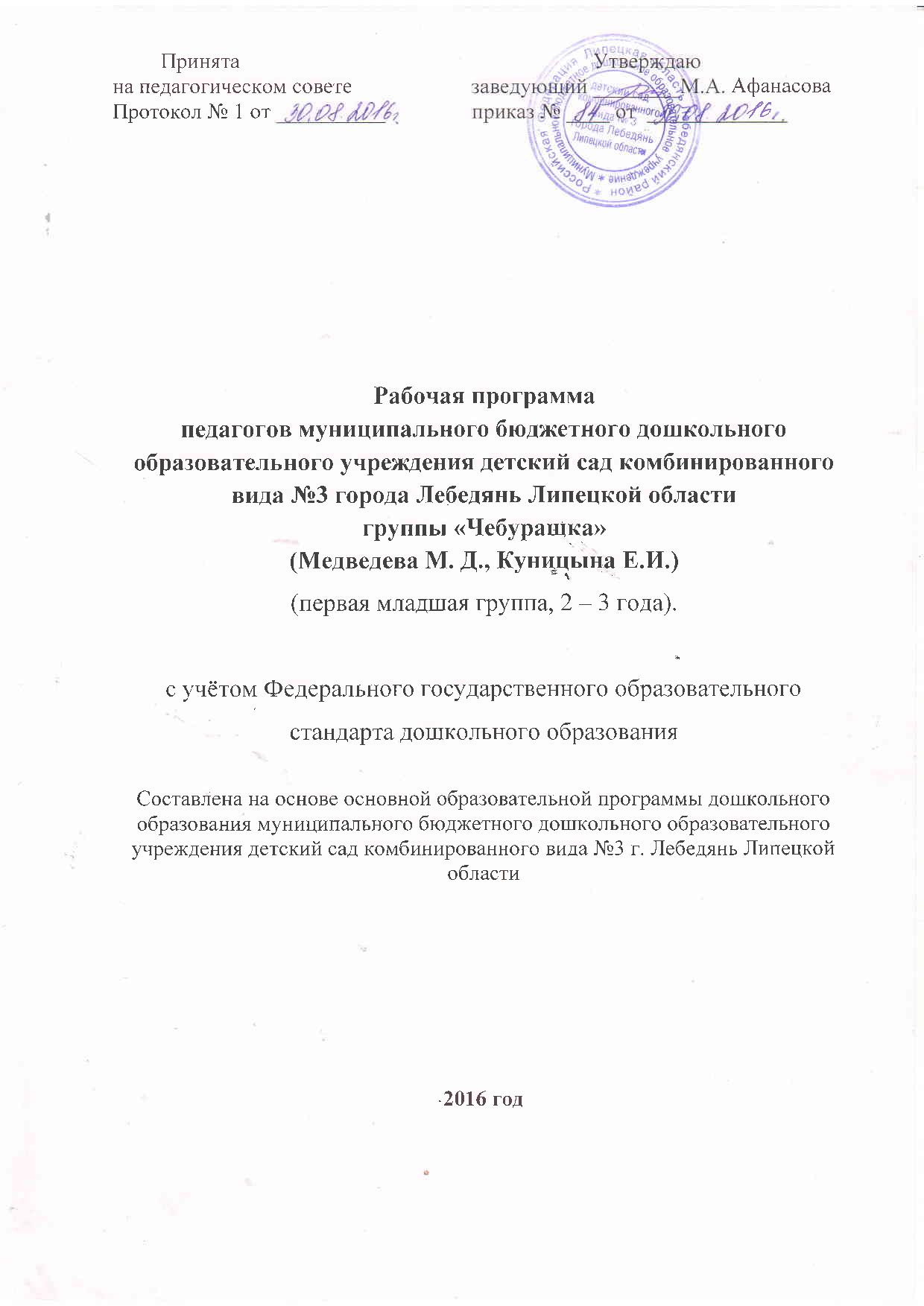 СОДЕРЖАНИЕ ПРОГРАММЫI. Целевой раздел 1.1. Пояснительная записка 1.1.1. Нормативно – правовая база………………………………………… 1.1.2. Цели и задачи реализации Программы…………………………………… 1.1.3. Принципы и подходы к формированию Программы………………… 1.1.4. Характеристика группы……………………………………… 1.1.5. Особенности развития детей………………………………..………… 1.2. Планируемые результаты освоения Программы. 1.2.1. Планируемые результаты освоения Программы (обязательная часть) …1.2.2. Планируемые результаты освоения Программы (часть, формируемая участниками образовательных отношений)…………………………………  II. Содержательный раздел 2.1. Образовательная деятельность в соответствии с направлениями развития ребёнка ……………………………………………………  2.1.1. Социально-коммуникативное развитие ………………………………2.1.1.1 Социализация и коммуникация………………………………………2.1.1.2 Трудовое воспитание………………………………………………….2.1.1.3 Безопасность……………………………………………………………2.1.1.4 Игровая деятельность………………………………………………….2.1.1.5 Патриотическое воспитание…………………………………………...2.1.2. Познавательное развитие ……………………...……………………….2.1.2.1 Формирование целостной картины мира………………………………..2.1.2.2 Формирование  элементарных математических представлений…….2.1.3. Речевое развитие ………………………………………………………..2.1.3.1 Развитие речи…………………………………………………………...2.1.3.2 Чтение художественной литературы…………………………………..2.1.4. Художественно-эстетическое развитие ……….……………………….. 2.1.4.1 Рисование………………………………………………………………..2.1.4.2 Лепка……………………………………………………………………..2.1.4.4 Приобщение к изобразительному искусству………………………….2.1.4.5 Музыкальная деятельность…………………………………………….2.1.4.6 Конструирование, художественный труд……………………………..2.1.5. Физическое развитие………………………………..……………………2.1.5.1 Физическая культура……………………………………………………2.1.5.2 Здоровье…………………………………………………………………..2.2. Формы, способы, методы и средства реализации программы сучетом возрастных и индивидуальных особенностей воспитанников, специфики их образовательных потребностей и интересов ……………….2.3. Особенности образовательной деятельности разных видов и культурных практик………………………………………………………….2.4.	Способы и направления поддержки детской инициативы…………..2.5.Особенности взаимодействия педагогического коллектива с семьями воспитанников……………………………………………………....................2.6. Педагогическая диагностика (оценка индивидуального развития детей) ………………………………………………………………………….2. 7. Часть, формируемая участниками образовательных отношений)………...………………………………………………………….2.7.1 Социально-коммуникативное развитие ……………………………….III. Организационный раздел 3.1. Материально-техническое обеспечение……………..…………………3.2. Обеспеченность методическими материалами………………………3.3. Режим пребывания детей в ДОУ………………………………………3.4. Расписание ООД…………………………………………………………….3.5. План график праздников, развлечений …………………………………3.5.1. График праздников (обязательная часть)………………………………... 3.5.2. График праздников (часть, формируемая участниками образовательных отношений)………………………………………………………………………3.6.Особенности организации развивающей предметно-пространственной среды……………………………………………………….3.6.1. Особенности организации развивающей предметно- пространственной среды (обязательная часть )……………………….. 3.6.2. Особенности организации развивающей предметно- пространственной среды (часть, формируемая участниками образовательных отношений)………………………………………….. IV. Дополнительный раздел 4.1. Краткая презентация программы…………………………………………….. 4.1.1. Содержание рабочей программы 1 младшей группы(обязательная часть)……………………………………………………… …………………….4.1.2. Содержание программы (часть, формируемая участниками образовательных отношений)…………………………………………………..4.1.3. Примерные парциальные программы……………………………………4.1.4. Взаимодействие педагогического коллектива с семьями детей………..I. ЦЕЛЕВОЙ РАЗДЕЛ 1. 1. Пояснительная записка 1.1. 1. Нормативно-правовая базаРабочая программа разработана в соответствии с:- Федеральным Законом  «Об образовании в РФ» 29 декабря 2012 г. №273-Ф3.- Постановлением от 15 мая 2013 г. №26 «Санитарно-эпидемиологические требования к устройству содержания и организации режима работы дошкольных образовательных организаций».- Приказом  Министерства образования и науки  РФ от 17 октября 2013 г. № 1155 «Об утверждении Федеральными государственным  образовательного стандарта  дошкольного образования».- Приказом  Министерства образования и науки  РФ от 30 августа 2013 г. №1014 «Об утверждении порядка и осуществления образовательной деятельности по основным общеобразовательным программам дошкольного образования».- Основной  образовательной программой дошкольной образовательной организации.- Уставом ДОУ.- Положением о рабочей программе педагогов дошкольной образовательной организации.1.1.2. Цели и задачи реализации ПрограммыЦель и задачи  рабочей программы - создание благоприятных условий для полноценного проживания ребенком дошкольного детства; формирование основ базовой культуры личности; всестороннее развитие психических и физических качеств в соответствии с возрастными и индивидуальными особенностями; подготовка ребенка к жизни в современном обществе, к обучению в школе, обеспечение безопасности жизнедеятельности дошкольника.1.1.3. Принципы и подходы к формированию Программы:1) построение образовательной деятельности на основе индивидуальных особенностей  каждого ребенка;2) содействие и сотрудничество детей и взрослых, признание ребенка полноценным участником (субъектом) образовательных отношений;3) поддержка инициативы детей в различных видах деятельности;4) партнерство  с семьей;5) приобщение детей к социокультурным нормам, традициям семьи, общества и государства;6) формирование познавательных интересов и познавательных действий ребенка в различных видах деятельности;7) учет этнокультурной ситуации развития детей.1.1.4. Характеристика группыОбъем образовательной нагрузки (перечень основной образовательной деятельности)1.1.5. Особенности развития детейНа третьем году жизни дети становятся самостоятельнее. Продолжает развиваться предметная деятельность, что связано с усвоением культурных способов действия с различными предметами; ситуативно-деловое общение ребенка и взрослого; совершенствуются восприятие, речь, начальные формы произвольного поведения, игры, наглядно-действенное мышление. Развиваются соотносящие и орудийные действия, что развивает произвольность, преобразуя натуральные формы активности в культурные на основе предлагаемой взрослыми модели, которая выступает в качестве не только объекта для подражания, но и образца, регулирующего собственную активность ребенка. В ходе совместной со взрослыми предметной деятельности продолжает развиваться понимание речи. Количество понимаемых слов значительно возрастает. Совершенствуется регуляция поведения в результате обращения взрослых к ребенку, который начинает понимать не только инструкцию, но и рассказ взрослых. Интенсивно развивается активная речь детей. Речь становится средством общения ребенка со сверстниками. В этом возрасте у детей формируются новые виды деятельности: игра, рисование, конструирование. На третьем году жизни совершенствуются зрительные и слуховые ориентировки, что позволяет детям безошибочно выполнять ряд заданий: осуществлять выбор из 2-3 предметов по форме, величине и цвету; различать мелодии; петь. Совершенствуется слуховое восприятие, прежде всего фонематический слух. Для детей этого возраста характерна неосознанность мотивов, импульсивность и зависимость чувств и желаний от ситуации. Дети легко заражаются эмоциональным состоянием сверстников. Однако в этот период начинает складываться и произвольность поведения. Ранний возраст завершается кризисом трех лет. Ребенок осознает себя какотдельного человека, отличного от взрослого. У него формируется образ Я. Кризис часто сопровождается рядом отрицательных проявлений: негативизмом, упрямством, нарушением общения со взрослым и др. Кризис может продолжаться от нескольких месяцев до двух лет. 1.2. Планируемые результаты освоения Программы. 1.2.1. Планируемые результаты освоения Программы (обязательная часть)Планируемые результаты освоения Программы представлены в виде целевых ориентиров дошкольного образования. К целевым ориентирам дошкольного образования относятся следующие социально-нормативные возрастные характеристики возможных достижений ребенка:Целевые ориентиры образования в раннем возрасте:- ребенок интересуется окружающими предметами и активно действует с ними; эмоционально вовлечен в действия с игрушками и другими предметами, стремится проявлять настойчивость в достижении результата своих действий;- использует специфические, культурно фиксированные предметные действия, знает назначение бытовых предметов (ложки, расчески, карандаша и пр.) и умеет пользоваться ими. Владеет простейшими навыками самообслуживания; стремится проявлять самостоятельность в бытовом и игровом поведении;- владеет активной речью, включенной в общение; может обращаться с вопросами и просьбами, понимает речь взрослых; знает названия окружающих предметов и игрушек;- стремится к общению со взрослыми и активно подражает им в движениях и действиях; появляются игры, в которых ребенок воспроизводит действия взрослого;- проявляет интерес к сверстникам; наблюдает за их действиями и подражает им;- проявляет интерес к стихам, песням и сказкам, рассматриванию картинки, стремится двигаться под музыку; эмоционально откликается на различные произведения культуры и искусства;- у ребенка развита крупная моторика, он стремится осваивать различные виды движения (бег, лазанье, перешагивание и пр.).1.2.2. Планируемые результаты освоения Программы (часть, формируемая участниками образовательных отношений)Возраст 2-3 годаПланируемый результат:- Называет свое имя.- Знает членов своей семьи, узнает их по фотографии.- В игре пытается передать семейные отношения заботы друг о друге.- Проявляет внимательное отношение к близким людям.- Знает правила обращения с растениями группы и участка.- Знает профессии людей, его окружающих (няня, воспитатель, медсестра, повар)II. Содержательный раздел 2.1. Образовательная деятельность в соответствии с направлениями развития ребёнка Содержание Программы обеспечивает  развитие личности, мотивации и способностей детей в различных видах деятельности и охватывает структурные единицы, представляющие определённые направления развития и образования детей (далее – образовательные области):- социально-коммуникативное развитие;- познавательное развитие; - речевое развитие;- художественно-эстетическое развитие;- физическое развитие.2.1.1. Социально-коммуникативное развитиеСоциально-коммуникативное развитие направлено на усвоение норм и ценностей, принятых в обществе, включая моральные и нравственные ценности; развитие общения и взаимодействия ребёнка со взрослыми и  сверстниками; становление самостоятельности, целенаправленности и саморегуляции собственных действий; развитие социального и эмоционального интеллекта, эмоциональной отзывчивости, сопереживания, формирование готовности к совместной деятельности со сверстниками, формирование уважительного отношения и чувства принадлежности к своей семье и к сообществу детей и взрослых в Организации; формирование позитивных установок к различным видам труда и творчества; формирование основ безопасного поведения в быту, социуме, природе.2.1.1.1 Социализация и коммуникацияЗадачи. Приобщать к элементарным принятым в обществе нормам и ценностям, включая моральные и нравственные качества:- формировать умение здороваться и прощаться (по напоминанию взрослого), употреблять слова «спасибо» и «пожалуйста»;- воспитывать доброжелательные взаимоотношения со сверстниками, обращать внимание других детей на ребенка, который проявил заботу о товарище;- воспитывать отрицательное отношение к жадности и грубости;- развивать умение играть не ссорясь, помогать и уступать друг другу.Учить называть свое имя и имена детей, членов своей семьи.Развивать умение ориентироваться в помещении группы и на участке.Развивать общение и взаимодействие ребенка со взрослыми и сверстниками. Общаться в диалоге с воспитателем. Развивать умение сопровождать речью игровые и бытовые действия.Формировать основы безопасности в быту, социуме, природе:- знакомить с элементарными правилами поведения в детском саду: играть с детьми, не мешая им и не причиняя боль; умение подниматься и спускаться по лестнице; не выходить за территорию детского сада; уходить из детского сада только с родителями; не разговаривать и не брать угощение у посторонних людей;- знакомить с элементарными правилами  поведения на улице, в автобусе, в автомобиле;- соблюдать элементарные правила взаимодействия с животными и растениями.Развивать общение и взаимодействие ребенка со взрослыми и сверстниками. Общаться в диалоге с воспитателем. Развивать умение сопровождать речью игровые и бытовые действия.Перспективно-тематический план реализации раздела «Социализация и коммуникация» в режимных моментах.2.1.1.2 Трудовое воспитание.Задачи. Показывать детям порядок одевания и раздевания; формировать навыки самообслуживания: надевать и снимать несложные части одежды (носочки, тапочки, туфли, варежки); вырабатывать умение складывать в определенном порядке снятую одежду. Приучать к опрятности, используя салфетку, носовой платок. Привлекать детей к поддерживанию порядка в игровой комнате: по окончании игр расставлять игровой материал по местам.Развивать умение совместно со взрослым и под его контролем перед едой ставить на стол хлебницы (без хлеба) и салфетницы.Воспитывать интерес к труду взрослых. Поддерживать желание детей наблюдать за трудом взрослых: домашним трудом родителей, доступным пониманию малышей. Обращать их внимание на то, что и как делает взрослый, зачем он выполняет те или иные действия. Поддерживать желание помогать взрослым, предоставляя детям соответствующие материалы (дать влажную тряпочку для вытирания пыли; дать разложить членам семьи салфетки для обеда или ужина).В помещении и на участке привлекать внимание детей к тому, как взрослый ухаживает за растениями (поливает). Предоставлять детям возможность попробовать что-то выполнить (если малыш выразил желание).Учить узнавать и называть некоторые трудовые действия (помощник воспитателя моет посуду, приносит еду, меняет полотенца и т. д.).Перспективно-тематический план реализации раздела «Трудовое воспитание» в режимных моментах.2.1.1.3 БезопасностьЗадачи.Бережем свое здоровье. Знакомить с правилами обращения с мелкими предметами: Объяснять детям, что нельзя брать в рот, засовывать в ухо или в нос мелкие предметы. Это опасно!Знакомить с режимом дня: детям объясняют, почему важны гигиенические процедуры, сон, питание.Безопасность дома. Знакомить с правилами безопасного передвижения в помещении. Быть осторожными при спуске и подъеме по лестнице. Безопасность в детском саду. Знакомить с правилами поведения в детском саду: играть с детьми, не мешая им и не причиняя боль.Безопасность на дороге. Дать детям элементарные представления о правилах дорожного движения: автомобили ездят по дороге (проезжей части); светофор регулирует движение транспорта и пешеходов; на красный свет светофора нужно стоять, на зеленый — двигаться; переходить улицу можно только со взрослым, крепко держась за руку.Знакомить детей с рассказами, стихами, сказками по теме «Дорожное движение».Безопасность на природе. Формировать элементарные представления о правильных способах взаимодействия с растениями и животными: рассматривать растения, не нанося им вред; наблюдать за животными, не беспокоя их; кормить животных только с разрешения взрослых.Объяснять детям, что рвать любые растения нельзя.Безопасное общение. С помощью художественных и фольклорных произведений знакомить с правилами безопасного для человека и окружающего мира поведения.Перспективно-тематический план реализации раздела «Безопасность» в режимных моментах.2.1.1.4 Игровая деятельностьСюжетно-ролевые игрыЗадачи. Формировать умение проявлять интерес к игровым действиям сверстников. Помогать играть рядом, не мешая друг другу. Развивать умение играть вместе со сверстниками.Формировать умение выполнять несколько действий с одним предметом и переносить знакомые действия с одного объекта на другой; выполнять с помощью взрослого несколько игровых действий, объединенных сюжетной канвой. Содействовать желанию детей самостоятельно подбирать игрушки и атрибуты для игры, использовать предметы-заместители.Подводить детей к пониманию роли в игре. Формировать начальные навыки ролевого поведения; учить связывать сюжетные действия с ролью.Перспективно-тематический план реализации раздела «Сюжетно-ролевые игры» в режимных моментах.Театрализованные игрыЗадачи. Пробуждать интерес детей к театрализованной игре, создавать условия для ее проведения. Формировать умение следить за развитием действия в играх-драматизациях и кукольных спектаклях, созданных силами взрослых и старших детей.Развивать умение имитировать характерные действия персонажей (птички летают, козленок скачет), передавать эмоциональное состояние человека (мимикой, позой, жестом, движением).Знакомить детей с приемами вождения настольных кукол. Учить сопровождать движения простой песенкой.Вызывать желание действовать с элементами костюмов (шапочки, воротнички и т. д.) и атрибутами как внешними символами роли.Развивать стремление импровизировать на несложные сюжеты песен, сказок. Вызывать желание выступать перед куклами и сверстниками, обустраивая место для выступления.Перспективно-тематический план реализации раздела «Театрализованные игры» в режимных моментах.Дидактические игрыЗадачи. Обогащать в играх с дидактическим материалом чувственный опыт детей. Учить собирать пирамидку (башенку) из 5-8 колец разной величины; ориентироваться в соотношении плоскостных фигур «Геометрической мозаики» (круг, треугольник, квадрат, прямоугольник); составлять целое из четырех частей (разрезных картинок, складных кубиков); сравнивать, соотносить, группировать, устанавливать тождество и различие однородных предметов по одному из сенсорных признаков (цвет, форма, величина).Проводить дидактические игры на развитие внимания и памяти («Чего не стало?» и т.п.); слуховой дифференциации («Что звучит?» и т.п.); тактильных ощущений, температурных различий («Чудесный мешочек», «Теплый  — холодный», «Легкий  — тяжелый» и т.п.); мелкой моторики руки (игрушки с пуговицами, крючками, молниями, шнуровкой и т.д.).Перспективно-тематический план реализации раздела «Дидактические игры» в режимных моментах.Подвижные игрыРазвивать у детей желание играть вместе с воспитателем в подвижные игры простого содержания. Побуждать к совместным играм небольшими группами. Содействовать играм, в которых совершенствуются основные движения (ходьба, бег, бросание, катание).Перспективно-тематический план реализации раздела «Подвижные игры» в режимных моментах.Источник литературы:Сборник подвижных игр. Авт. – сост.  Э. Я. Степаненкова. – М. :Мозаика – Синтез, 2014г.2.1.1.5 Патриотическое воспитаниеОбраз Я. Начать формировать элементарные представления о росте и развитии ребенка, изменении его социального статуса (взрослении) в связи с началом посещения детского сада.Закреплять умение называть свое имя.Семья. Развивать умение называть имена членов своей семьи.Детский сад. Развивать представления о положительных сторонах детского сада, его общности с домом (тепло, уют, любовь и др.) и отличиях от домашней обстановки (больше друзей, игрушек, самостоятельности и т. д.).Развивать умение ориентироваться в помещении группы, на участке.Родная страна. Напоминать детям название города (поселка), в котором они живут.Перспективно-тематический план реализации раздела «Патриотическое воспитание» в режимных моментах.2.1.2. Познавательное развитиеПознавательное развитие предполагает развитие интересов детей, любознательности и познавательной мотивации; формирование познавательных действий, становление сознания; развитие воображения и творческой активности; формирование первичных представлений о себе, других людях, объектах окружающего мира, о свойствах и отношениях объектов окружающего мира (форме, цвете, размере, материале, звучании, ритме, темпе, количестве, числе, части и целом, пространстве и времени, движении и покое, причинах и следствиях и др.), о малой родине и Отечестве, представлений о социокультурных ценностях нашего народа, об отечественных традициях и праздниках, о планете Земля какобщем доме людей, об особенностях ее природы, многообразии стран и народов мира.Содержание образовательной области «Познавательное развитие» состоит из двухсоставляющих:- формирование целостной картины мира,- формирование  элементарных математических представлений,2.1.2.1 Формирование целостной картины мираЗадачи. Продолжать знакомить детей с названиями предметов ближайшего окружения. Формировать представления о простейших связях между предметами. Учит детей называть цвет, величину предметов, материал, из которого они сделаны; сравнивать знакомые предметы, подбирать предметы по тождеству, группировать их по способу использования. Знакомить с транспортными средствами.Перспективно-тематический план реализации раздела «Формирование целостной картины мира».2.1.2.2 Формирование  элементарных математических представленийЗадачи. Дети в этом возрасте знакомятся с основными понятиями: количество, величины, геометрические фигуры. Они получают первые представления о пространстве и ориентировке в нем, а также временные представления и ориентировку во времени.Воспитатель начинает давать детям логические задания на развитие познавательных процессов: внимания, наблюдательности, восприятия.Числа. Числа от 1 до 3 (5); один — много; название чисел по порядку; количественный счет предметов (реальных предметов зрительно и на ощупь и т. д.).Выделение одного предмета из группы; находить и называть, каких предметов в комнате много, каких один (понимать значение вопроса «Сколько?»). Сравнение групп по количеству предметов в них. Отношения «больше», «меньше», «равно», «поровну», «столько, сколько», используя приемы наложения и приложения.Величины. Сравнение предметов по размерам: «больше», «меньше», «такой же», «одинаковые» (равные по величине).Сравнение двух предметов контрастных и одинаковых размеров по длине и ширине, высоте и толщине, с использованием слов: «длиннее», «короче», «одинаковые» (равные по длине), «шире», «уже», «одинаковые» (равные по ширине), «выше», «толще», с использованием приемов приложения и наложения. Выделение предметов, равных между собой по одному измерению.Простые геометрические фигуры: круг, квадрат, треугольник. Сравнение геометрических фигур (зрительно и на ощупь) осязательно-двигательным и зрительным путем. Построение простых композиций из моделей геометрических фигур с использованием разных цветов (желтый, красный, синий, зеленый). Построение простых фигур, в том числе цифр из палочек одинаковой длины.Пространственные представления и ориентировка в пространстве. Расположение предмета на плоскости и в пространстве: справа; слева; впереди, сзади; вверху, внизу. Определение направления от себя: вперед, назад; направо, налево; вверх, вниз; рядом.Временные представления и ориентировка во времени. Называть отрезки суток: день, ночь, утро, вечер.Содержательно-логические задания на развитие познавательных процессов: внимания, наблюдательности, восприятия.Игры математического содержания с предварительной установкой на внимание и наблюдательность: «Что изменилось?», «Запомни порядок», «Считай быстро», «Соедини части — узнаешь целое» и др. Определение ходов в простейших лабиринтах.Воображение: уточнение рисунка, исправление ошибок в рисунках и др.Память: слуховые и зрительные математические загадки с различными геометрическими фигурами (предметами). Игрушки — 3-4, затем 4-5 предметов.Мышление: сравнение предметов, геометрических фигур и их изображений. Узор. Продолжение несложного узора.Перспективно-тематический план реализации раздела «Формирование  элементарных математических представлений».2.1.3. Речевое развитиеРечевое развитие включает владение речью как средством общения и культуры; обогащение активного словаря; развитие связной, грамматически правильной диалогической и монологической речи; развитие речевого творчества; развитие звуковой и интонационной культуры речи, фонематического слуха; знакомство с книжной культурой, детской литературой, понимание на слух текстов различных жанров детской литературы; формирование звуковой аналитико-синтетической активности как предпосылки обучения грамоте.2.1.3.1 Развитие речиЗадачи. Развитие свободного общения со взрослыми и детьми. Способствовать развитию речи как средства общения. Давать детям разнообразные поручения, которые дадут им возможность общаться со сверстниками и взрослыми («Загляни в раздевалку и расскажи мне, кто пришел», «Узнай у тети Оли и расскажи мне...», «Предупреди  Митю... Что ты сказал Мите? И что он тебе ответил?»). Предлагать для самостоятельного рассматривания картинки, книжки, игрушки в качестве наглядного материала для общения детей друг с другом и воспитателем. Рассказывать детям об этих предметах, а также об интересных событиях (например, о повадках и хитростях домашних животных). На картинках показывать состояния людей и животных: радуется, грустит и т. д. Добиваться того, чтобы к концу третьего года жизни речь стала полноценным средством общения детей друг с другом.Формирование словаряНа основе расширения ориентировки детей в ближайшем окружении развивать понимание речи и активизировать словарь. Развивать умение детей по словесному указанию педагога находить предметы по названию, цвету, размеру («Принеси Машеньке вазочку для варенья», «Возьми красный карандаш», «Спой песенку маленькому медвежонку»); называть их местоположение («Грибок а верхней полочке, высоко», «Стоят рядом»); имитировать действия людей и движения животных («Покажи, как поливают из леечки», «Походи, как медвежонок»).Обогащать словарь детей:- существительными, обозначающими названия игрушек, предметов личной гигиены (полотенце, зубная щетка, расческа, носовой платок), одежды, обуви, посуды, мебели, спальных принадлежностей (одеяло, подушка, простыня, пижама), транспортных средств (автомашина, автобус), овощей, фруктов, домашних животных и их детенышей;- глаголами, обозначающими трудовые действия (стирать, гладить, лечить, поливать), действия, противоположные по значению (открывать — закрывать, снимать — надевать, брать — класть), действия, характеризующие взаимоотношения людей (помочь, пожалеть, подарить, обнять), их эмоциональное состояние (плакать, смеяться, радоваться, обижаться);- прилагательными, обозначающими цвет, величину, вкус, температуру предметов красный, синий, сладкий, кислый, большой, маленький,- наречиями (близко, далеко, высоко, быстро, темно, тихо, холодно, жарко, скользко). Способствовать употреблению усвоенных слов в самостоятельной речи. Звуковая культура речиУпражнять детей в отчетливом произнесении изолированных гласных и согласных звуков (кроме свистящих, шипящих и сонорных), в правильном воспроизведении звукоподражаний, слов и несложных фраз (из 2-4 слов). Способствовать развитию артикуляционного и голосового аппарата, вечевого дыхания, слухового внимания. Формировать умение пользоваться (по подражанию) высотой и силой голоса («Киска, брысь!», «Кто пришел?», «Кто стучит?»).Грамматический строй речиСовершенствовать грамматическую структуру речи. Учить согласовывать существительные и местоимения с глаголами, употреблять глаголы в будущем и прошедшем времени, изменять их по лицам, использовать в речи предлоги (в, на, у, за, под). Упражнять в употреблении некоторых вопросительных слов (кто, что, где) и несложных фраз, состоящих из 2-4 слов («Кисонька-мурысенька, куда пошла?»).Связная речьПомогать детям отвечать на простейшие («что?», «кто?», «что делает?») и более сложные вопросы («во что одет?», «что везет?», «кому?», «какой?», «где?», «когда?», «куда?»).Поощрять попытки детей старше 2 лет 6 месяцев по собственной инициативе или по просьбе воспитателя рассказывать об изображенном на картинке, о новой игрушке (обновке), о событии из личного опыта. Во время игр-инсценировок учить детей повторять несложные фразы. Формировать умение слушать небольшие рассказы без наглядного сопровождения.Перспективно-тематический план реализации раздела «Развитие речи».Источник методической литературы:ГербоваВ. В. Занятия по развитию речи в первой младшей группе детского сада. «Мозаика-Синтез» 2014.2.1.3.2 Чтение художественной литературыДети в возрасте от 2 до 3 лет, особенно к концу третьего года жизни, активно стремятся получить информацию о мире. Одним из средств получения информации об окружающем мире, природе является книга.Малыши очень восприимчивы к произведениям литературы. Они интересуются стихами, песнями и сказками, как правило, с удовольствием рассматривают картинки в книгах, задают вопросы и с большим интересом реагируют на предложение взрослого почитать им книгу.Выбор книг для чтения детям этого возраста зависит от их индивидуальных особенностей, уровня развития детей, а также от отношения к книге самого взрослого (педагога, родителя).Задачи ознакомления с художественной литературой.Развивать эмоциональную отзывчивость на произведения литературы, интерес к ним. Помогать детям активно реагировать на художественный текст: стимулировать игровые действия, соответствующие тексту знакомых сказок, песенок, потешек, колыбельных песен и т. п.; стимулировать ребенка повторять вслед за взрослым отдельные слова и выражения из стихов, потешек, сказок.Приучать детей слушать рассказ воспитателя или чтение по книге и следить за развитием действия, опираясь на картинки в книге, а затем и без них.Знакомить с произведениями литературы и фольклора разных жанров, доступными восприятию, пониманию детей данного возраста.Помогать детям узнавать литературное произведение, его героев, отвечать на вопросы по его содержанию.Заложить у ребенка основы эстетического отношения к книге как к объекту культуры, бережного отношения к книге.Побуждать ребенка самостоятельно и повторно рассматривать книги.Репертуар художественной литературы для чтения в режимных моментах.2.1.4. Художественно-эстетическое развитиеХудожественно-эстетическое развитие предполагает развитие предпосылок ценностно-смыслового восприятия и понимания произведений искусства (словесного, музыкального, изобразительного), мира природы; становление эстетического отношения к окружающему миру; формирование элементарных представлений о видах искусства; восприятие музыки, художественной литературы, фольклора; стимулирование сопереживания персонажам художественных произведений; реализацию самостоятельной творческой деятельности детей (изобразительной, конструктивно-модельной, музыкальной и др.).2.1.4.1 РисованиеЗадачи.  Развивать восприятие детей, обогащать их сенсорный опыт путем выделения формы предметов, обведения их по контуру поочередно то одной, то другой рукой. Подводить детей к изображению знакомых предметов, предоставляя им свободу выбора. Обращать внимание детей на то, что карандаш (кисть, фломастер) оставляет след на бумаге, если провести по ней отточенным концом карандаша (фломастером, ворсом кисти). Поощрять желание следить за движением карандаша по бумаге. Развивать эстетическое восприятие окружающих предметов. Учить детей различать цвета карандашей, фломастеров, правильно называть их; рисовать разные линии (длинные, короткие, вертикальные, горизонтальные, наклонные), пересекать их, уподобляя предметам: ленточкам, платочкам, дорожкам, ручейкам, сосулькам, заборчику и др. Подводить детей к рисованию предметов округлой формы.Формировать правильную позу при рисовании (сидеть свободно, не наклоняться низко над листом бумаги, свободная рука придерживает лист бумаги, на котором рисует малыш).Формировать умение бережно относиться к материалам, правильно их использовать: по окончании рисования класть их на место, предварительно хорошо промыв кисточку в воде.Приучать держать карандаш и кисть свободно: карандаш — тремя пальцами выше отточенного конца, кисть — чуть выше железного наконечника; набирать краску на кисть, макая ее всем ворсом в баночку, снимать лишнюю краску, прикасаясь ворсом к краю баночки.Перспективно-тематический план реализации раздела «Рисование».2.1.4.2 ЛепкаЗадачи. Вызывать у детей интерес к лепке. Знакомить с пластическими материалами: глиной, пластилином, пластической массой (отдавая предпочтение глине). Учить аккуратно пользоваться материалами.Развивать умение отламывать комочки глины от большого куска; лепить палочки и колбаски, раскатывая комочек между ладонями прямыми движениями; соединять концы палочки, плотно прижимая их друг к другу (колечко, бараночка, колесо и др.).Формировать умение раскатывать комочек глины круговыми движениями ладоней для изображения предметов круглой формы (шарик, яблоко, ягода и др.), сплющивать комочек между ладонями (лепешки, печенье, пряники); делать пальцами углубление в середине сплющенного комочка (миска, блюдце). Учить соединять две вылепленные формы в один предмет: палочка и шарик (погремушка или грибок), два шарика (неваляшка) и т. п.Приучать детей класть глину и вылепленные предметы на дощечку или специальную заранее подготовленную клеенку.Перспективно-тематический план реализации раздела «Лепка».2.1.4.4 Приобщение к изобразительному искусствуЗадачи. Рассматривать с детьми иллюстрации к произведениям детской литературы. Развивать умение отвечать на вопросы по содержанию картинок.Знакомить с народными игрушками: дымковской, богородской, матрешкой, ванькой-встанькой и другими, соответствующими возрасту детей.Обращать внимание детей на характер игрушек (веселая, забавная и др.), их форму, цвет.Перспективно-тематический план реализации раздела «Приобщение к искусству» в режимных моментах.2.1.4.5 Музыкальная деятельностьСлушание Развивать  интерес  к  музыке,  желание  слушать  народную  и  классическую  музыку, подпевать, выполнять простейшие танцевальные движения. Развивать умение внимательно слушать спокойные и бодрые песни, музыкальные пьесы разного характера, понимать о чем (о ком) поется   эмоционально реагировать на содержание. Развивать умение различать звуки по высоте (высокое и низкое звучание колокольчика,  фортепьяно, металлофона). Пение Вызывать активность детей при подпевании и пении. Развивать умение подпевать фразы в песне (совместно с воспитателем). Постепенно приучать к сольному пению. Музыкально-ритмические движения Развивать эмоциональность и образность восприятия музыки через движения. Продолжать  формировать  способность  воспринимать  и  воспроизводить  движения, показываемые  взрослым  (хлопать,  притопывать  ногой,  полуприседать,  совершать  повороты кистей рук и т.д.). Формировать  умение  начинать  движение  с  началом  музыки  и  заканчивать  с  ее окончанием; передавать образы (птичка летает, зайка прыгает, мишка косолапый идет). Совершенствовать умение выполнять плясовые движения в кругу, врассыпную, менять движения с изменением характера музыки или содержания песни.Образовательная деятельность проводится по плану музыкального руководителя.2.1.4.6 Конструирование, художественный трудЗадачи.Архитектура. Воспитывать «культуру глаза», то есть умения визуально оценивать красивое и некрасивое соотношение частей целого, выделять замечательную постройку, способствовать развитию эстетического восприятия, пространственного воображения и умения ориентироваться на местности.Знакомство детей с архитектурой начинается с окружающих их объектов. Во многих городах нет сооружений, которые являются памятниками архитектуры, то есть тех, которые обладают исключительной художественной и технической (в смысле уникальности конструкций) ценностью. Но почти в каждом есть исторические памятники, памятники градостроительства или постройки, отличающиеся чем-то от других. Каждую из них опытный воспитатель может использовать для развития ребенка.Для знакомства детей с архитектурой можно выбирать любое сооружение: привычные пятиэтажки не менее интересны, чем исторические памятники.Манипуляции с простейшими формами: квадрат, треугольник, круг. Архитектура в иллюстрациях к сказкам (Ю. Васнецов и др.).Теневой театр. В народных сказках представлены самые разные дома: теремок, рукавичка, избушка на курьих ножках, кувшин, домики трех поросят из разных материалов, пряничный домик. Все они имеют очень яркую форму. Осуществлять демонстрацию сказок про домики (избушка лубяная и ледяная и пр.).Изображение простейших фигур руками с отбрасыванием тени: зайчик, собачка.Паззлы. 2-3-летним малышам полезно начинать складывать паззлы или видеть как кто-то этим занимается. Паззлы для этого возраста должны быть очень крупные и состоять из 4-6 элементов. Магнитики.Кубики и конструкторы. Простейшие дома из кубиков.Конструирование процессов и ситуаций. Схема дня в детском саду или дома и ее визуализация.Перспективно-тематический план реализации раздела «Конструирование, художественный труд».Источник методической литературы:Комплексные занятия по программе под редакцией М. А. Васильевой, В.В. Гербовой, Т. С. Комаровой. Первая младшая группа / авт.-сост. О.П.Власенко-Изд.2-е.-Волгоград: Учитель,2012.-262с.2.1.5. Физическое развитиеФизическое развитие включает приобретение опыта в следующих видах деятельности детей: двигательной, в том числе связанной с выполнением упражнений, направленных на развитие таких физических качеств, как координация и гибкость; способствующих правильному формированию опорно-двигательной системы организма, развитию равновесия, координации движения, крупной и мелкой моторики обеих рук, а также с правильным, не наносящем ущерба организму, выполнением основных движений (ходьба, бег, мягкие прыжки, повороты в обе стороны), формирование начальных представлений о некоторых видах спорта, овладение подвижными играми с правилами; становление целенаправленности и саморегуляции в двигательной сфере; становление ценностей здорового образа жизни, овладение его элементарными нормами и правилами (в питании, двигательном режиме, закаливании, при формировании полезных привычек и др.).2.1.5.1 Физическая культураЗадачи. Формировать умение ходить и бегать, не наталкиваясь друг на друга, с согласованными, свободными движениями рук и ног. Приучать действовать сообща, придерживаясь определенного направления передвижения с опорой на зрительные ориентиры, менять направление и характер движения во время ходьбы и бега в соответствии с указанием педагога.Формировать умение сохранять устойчивое положение тела, правильную осанку.Развивать движения в ходе обучения разнообразным формам двигательной активности.Закреплять навыки ползания, лазанья, разнообразные действия с мячом (брать, держать, переносить, класть, бросать, катать).Развивать умение прыгать на двух ногах на месте, с продвижением вперед, в длину с места, отталкиваясь двумя ногами.Воспитывать желание выполнять физические упражнения на прогулке.Развивать стремление играть в подвижные игры с простым содержанием, несложными движениями. Развивать умение играть в игры, способствующие совершенствованию основных движений (ходьба, бег, бросание, катание). Формировать выразительность движений, умение передавать простейшие действия некоторых персонажей (попрыгать, как зайчики; поклевать зернышки и попить водичку, как цыплята, и т.п.).Основные движенияХодьба.Ходьба подгруппами и всей группой, парами, по кругу, взявшись за руки, с изменением темпа, с переходом на бег и наоборот, с изменением направления, врассыпную (после 2 лет 6 месяцев), обходя предметы, приставным шагом вперед, в стороны. Ходьба по прямой дорожке (ширина 20 см, длина 2-3 м) с перешагиванием через предметы (высота 10-15 см); по доске, гимнастической скамейке, бревну (ширина 20-25 см). Кружение в медленном темпе (с предметом в руках).Бег.Бег подгруппами и всей группой в прямом направлении, друг за другом, в колонне по одному, в медленном темпе в течение 30-40 секунд (непрерывно), с изменением темпа. Бег между двумя шнурами, линиями (расстояние между ними 25-30 см).Ползание, лазанье.Ползание на четвереньках по прямой (расстояние 3-4 м); по доске, лежащей на полу; по наклонной доске, приподнятой одним концом на высоту 20-30 см; по гимнастической скамейке. Подлезание под воротца, веревку (высота 30-40 см), перелезание через бревно. Лазанье по лесенке-стремянке, гимнастической стенке вверх и вниз (высота 1,5 м) удобным для ребенка способом.Катание, бросание, метание.Катание мяча двумя руками и одной рукой педагогу, друг другу, под дугу, стоя и сидя (расстояние 50-100 см); бросание мяча вперед двумя руками снизу, от груди, из-за головы, через шнур, натянутый на уровне груди ребенка, с расстояния 1-1,5 м, через сетку, натянутую на уровне роста ребенка. Метание мячей, набивных мешочков, шишек на дальность правой и левой рукой; в горизонтальную цель — двумя руками, правой (левой) рукой с расстояния 1 м. Ловля мяча, брошенного педагогом с расстояния 50-100 см.Прыжки. Прыжки на двух ногах на месте, слегка продвигаясь вперед; прыжки на двух ногах через шнур (линию); через две параллельные линии (10-30 см). Прыжки вверх с касанием предмета, находящегося на 10-15 см выше поднятой руки ребенка.Общеразвивающие упражненияУпражнения для кистей рук, развития и укрепления мышц плечевого пояса. Поднимать руки вперед, вверх, в стороны; скрещивать их перед грудью и разводить в стороны.Отводить руки назад, за спину; сгибать и разгибать их. Хлопать руками перед собой, надголовой, размахивать вперед-назад, вниз-вверх.Упражнения для развития и укрепления мышц спины и гибкости позвоночника.Поворачиваться вправо-влево, передавая предметы рядом стоящему (сидящему). Наклонятьсявперед и в стороны. Поочередно сгибать и разгибать ноги, сидя на полу. Поднимать и опускатьноги, лежа на спине. Стоя на коленях, садиться на пятки и подниматься.Упражнения для развития и укрепления мышц брюшного пресса и ног.Ходить на месте. Сгибать левую (правую) ногу в колене (с поддержкой) из исходного положения стоя. Приседать, держась за опору; потягиваться, поднимаясь на носки. Выставлять ногу вперед на пятку. Шевелить пальцами ног (сидя).Перспективно-тематический план реализации раздела «Физическая культура».Источник методической литературы:Пензулаева Л. И. Физкультурные занятия в детском саду: — М.: МОЗАИКА-СИНТЕЗ, 2014. – 80 с.2.1.5.2 ЗдоровьеВ процессе режимных моментов ребенка учат правильно держать ложку, кружку, пользоваться салфеткой.В процессе выполнения гигиенических процедур воспитатель помогает ребенку мыть руки с мылом перед едой. При этом воспитатель объясняет, почему важно мыть руки и вытирать их полотенцем.В процессе знакомства со своей группой воспитатель помогает ребенку запомнить свои шкафчик, кроватку, полотенце и др.Воспитатель в процессе ухода помогает ребенку снимать и надевать одежду и обувь, объясняя, зачем они существуют, учит самостоятельно складывать ее на место, самостоятельно расстегивать пуговицы в доступном месте, застежки на липучках и т. д.Воспитатель учит детей играть в «Сороку-ворону», массируя ладонь и пальцы руки, понимая при этом, что массаж большого пальца повышает функциональную активность головного мозга, массаж указательного пальца положительно воздействует на состояние желудка, среднего — на кишечник, безымянного — на печень и почки, мизинца — на сердце.Перспективно-тематический план реализации раздела «Здоровье» в режимных моментах. Пропедевтика.2.2. Формы, способы, методы и средства реализации программы с  учетом возрастных и индивидуальных особенностей  воспитанников, специфики их образовательных потребностей и интересов2.3. Особенности образовательной деятельности разных видов и культурных практикКлиматические особенности В ДОУ созданы условия, для благоприятного пребывания воспитанников в климатических условиях Центрального региона, которые имеют свои особенности: высокая загазованность и пониженная влажность воздуха. Исходя из этого, в образовательный процесс ДОУ включены мероприятия, направленные на оздоровление детей и предупреждение утомляемости: Дни и Недели здоровья, закаливающие и оздоравливающие процедуры. Организованная образовательная деятельность проводится в период с 01 сентября по 31 мая. В холодное время при благоприятных погодных условиях пребывание детей на воздухе проводится согласно нормам СанПиН 2.4.1.3049–13. В тёплое время года жизнедеятельность детей преимущественно организуется на открытом воздухе.В летний период проводятся спортивные и подвижные игры, праздники и развлечения, экскурсии и другие виды совместной деятельности. Климатические особенности отражены в комплексно – тематическом планировании, деятельность познавательного характера построена с учётом регионального компонента и предполагает изучение флоры и фауны Липецкого края. Национальные особенности Воспитание воспитанников ведется на русском языке. Образование носит светский характер. Содержание дошкольного образования в ДОУ включает в себя вопросы истории и культуры родного города, природного, социального и рукотворного пространства города Лебедянь и Липецкой области. Культурное воспитание дошкольников строится на основе изучения русских национальных традиций. Национально-культурные особенности развития характеризуются местоположением дошкольного учреждения на территории Российской Федерации. Данная особенность учитывается в чтении художественных произведений русского и славянских народов, населяющих Россию. В процесс воспитания дошкольников ДОУ включены: - знакомство с народными играми, народными художественными промыслами и традициями России; - приобщение к музыке, устному народному творчеству, художественной литературе коренного населения России. Организационные особенности Эффективность образовательного процесса обусловлена активностью обеих сторон взаимодействия (педагога и ребенка), с вовлечением в образовательный процесс родителей воспитанников (законных представителей). Основной акцент взаимодействия направлен на реализацию технологии сотрудничества (педагог – ребенок – родитель) и создание предметно-развивающей среды в группах ДОУ для организации самостоятельной деятельности детей. ДОУ работает в условиях 10,5 часового пребывания, в режиме 5-дневной рабочей недели. В основу организации воспитательно – образовательного процесса положены следующие принципы: - Комплексно – тематический принцип с ведущей игровой деятельностью, предполагает решение программных задач в разных формах деятельности взрослых и детей, а так же в самостоятельной деятельности детей; в основу комплексно – тематического принципа положены социально значимые для образовательного процесса события: календарные праздники, лексические темы согласно сезонности и на основе программных требований. - Принцип интеграции образовательных областей предполагает решение задач образовательной области в ходе реализации других. - Принцип построения образовательного процесса на адекватных возрасту формах работы с детьми. 2.4.	Способы и направления поддержки детской инициативыПрограмма   обеспечивает  полноценное развитие личности детей во всех основных образовательных областях, а именно: в сферах социально-коммуникативного, познавательного, речевого, художественно-эстетического и физического развития личности детей на фоне их эмоционального благополучия и положительного отношения к миру, к себе и к другим людям.Указанные требования направлены на создание социальной ситуации развития для участников образовательных отношений, включая создание образовательной среды, которая:1) гарантирует охрану и укрепление физического и психического здоровья детей;2) обеспечивает эмоциональное благополучие детей;3) способствует профессиональному развитию педагогических работников;4) создает условия для развивающего вариативного дошкольного образования;5) обеспечивает открытость дошкольного образования;6) создает условия для участия родителей (законных представителей) в образовательной деятельности.Психолого-педагогические условия  реализации программы:1) уважение взрослых к человеческому достоинству детей, формирование и поддержка их положительной самооценки, уверенности в собственных возможностях и способностях;2) использование в образовательной деятельности форм и методов работы с детьми, соответствующих их возрастным и индивидуальным особенностям (недопустимость как искусственного ускорения, так и искусственного замедления развития детей);3) построение образовательной деятельности на основе взаимодействия взрослых с детьми, ориентированного на интересы и возможности каждого ребенка и учитывающего социальную ситуацию его развития;4) поддержка взрослыми положительного, доброжелательного отношения детей друг к другу и взаимодействия детей друг с другом в разных видах деятельности;5) поддержка инициативы и самостоятельности детей в специфических для них видах деятельности;6) возможность выбора детьми материалов, видов активности, участников совместной деятельности и общения;7) защита детей от всех форм физического и психического насилия;Условия, необходимые для создания социальной ситуации развития детей, соответствующей специфике дошкольного возраста, предполагают:1) обеспечение эмоционального благополучия через:- непосредственное общение с каждым ребенком;- уважительное отношение к каждому ребенку, к его чувствам и потребностям;2) поддержку индивидуальности и инициативы детей через:- создание условий для свободного выбора детьми деятельности, участников совместной деятельности;- создание условий для принятия детьми решений, выражения своих чувств и мыслей;- недирективную помощь детям, поддержку детской инициативы и самостоятельности в разных видах деятельности (игровой, исследовательской, проектной, познавательной и т.д.);3) установление правил взаимодействия в разных ситуациях:- создание условий для позитивных, доброжелательных отношений между детьми, в том числе принадлежащими к разным национально-культурным, религиозным общностям и социальным слоям, а также имеющими различные (в том числе ограниченные) возможности здоровья;- развитие коммуникативных способностей детей, позволяющих разрешать конфликтные ситуации со сверстниками;- развитие умения детей работать в группе сверстников;4) построение вариативного развивающего образования, ориентированного на уровень развития, проявляющийся у ребенка в совместной деятельности со взрослым и более опытными сверстниками, но не актуализирующийся в его индивидуальной деятельности (далее - зона ближайшего развития каждого ребенка), через:- создание условий для овладения культурными средствами деятельности;- организацию видов деятельности, способствующих развитию мышления, речи, общения, воображения и детского творчества, личностного, физического и художественно-эстетического развития детей;- поддержку спонтанной игры детей, ее обогащение, обеспечение игрового времени и пространства;- оценку индивидуального развития детей;5) взаимодействие с родителями (законными представителями) по вопросам образования ребенка, непосредственного вовлечения их в образовательную деятельность, в том числе посредством создания образовательных проектов совместно с семьей на основе выявления потребностей и поддержки образовательных инициатив семьи.2.5. Особенности взаимодействия педагогического коллектива с семьями воспитанниковВедущие цели взаимодействия детского сада с семьей - создание в детском саду необходимых условий для развития ответственных и взаимозависимых отношений с семьями воспитанников, обеспечивающих целостное развитие личности дошкольника, повышение компетентности родителей в области воспитания.Родители - это первые и главные (по силе и степени оказываемого влияния) воспитатели ребенка.Принимая данный постулат как аксиому, мы обозначаем для нашего детского сада следующие задачи работы с родителями и разработали принципы взаимодействия с семьей.Характер проблем родителей в воспитании и обучении детей определяет направление. Содержание, формы работы с ними. Это делает процесс сотрудничества с родителями максимально дифференцированным, ориентированным на их личностное развитие, позволяет строить работу с ними на основе дифференцированного и последовательного решения задач.Задачи работы с родителями в дошкольном учреждении:изучение интересов, мнений и запросов родителей обеспечение оптимальных условий для саморазвития и самореализации родителейрасширение средств и методов работы с родителями обеспечение пространства для личностного роста родителей и сотрудничества с детским садом создание особой творческой атмосферыпривлечение родителей к активному участию в организации, планированию и контроле деятельности дошкольного учрежденияПринципы взаимодействия с семьей.Считать семью основным получателем услуг.Учитывая, что семья является константой в жизни ребенка, признавая ее важную роль в его развитии, необходимо уделять должное внимание семье, как центральному элементу в образовании ребенка и уходе за ним.Стимулировать, поддерживать и уважать решения, принимаемые семьей.Рассматривать членов семьи, как важнейших участников образовательной команды и главных людей, отвечающих за принятие решений относительно стратегий образования ребенка.Принцип личной ориентации.Взаимодействия с семьей на основе принятия и уважения ее индивидуальной семейной истории, традиции, образа жизни. Ориентации на удовлетворение образовательного запроса конкретной семьи.Принцип социального партнерства.Взаимодействие детского сада и семьи строится через открытость в решении общих задач воспитания, создание реальных возможностей участия родителей в управлении МБДОУ, на основе позиции детский сад - профессиональный помощник семьи в воспитании детей. Формируется позиция диалога и неформального взаимодействия на основе взаимного уважения и доверия.Принцип социального творчества.Детский сад - это место, где интересно и комфортно не „только ребенку, но и родителю, для которого созданы все условия, помогающие раскрывать собственный родительский потенциал. Детский сад - это территория совместного семейного творчества, помогающего и ребенку и родителю в построении партнерских отношений.Проявление гибкость и чуткость, представлять всеобъемлющие услуги, признанные улучшить жизнь ребенка и семьи. Новаторские, гибкие и чутко реагирующие на различные нужды семей формы работы с дошкольниками. Работа с родителями ведется по двум блокам, каждый из которых включает задачи, формы и виды деятельности.Основные формы взаимодействия с семьей.Знакомство с семьей: встречи-знакомства, посещение семей, анкетирование семей.Информирование родителей о ходе образовательного процесса: дни открытых дверей, индивидуальные и групповые консультации, родительские собрания, оформление информационных стендов, организация выставок детского творчества, приглашение родителей на детские концерты и праздники, создание памяток.Совместная деятельность: привлечение родителей к организации  конкурсов, концертов, семейных праздников, прогулок, экскурсий, семейного театра, к участию в детской исследовательской и проектной деятельности.План взаимодействия с родителями2.6. Педагогическая диагностика (оценка индивидуального развития детей)При реализации Программы проводится оценка индивидуального развития детей (ФГОС ДО п.3.2.3.). Такая оценка производится педагогическими работниками в рамках педагогической диагностики (оценки индивидуального развития детей дошкольного возраста, связанной с оценкой эффективности педагогических действий и лежащей в основе их дальнейшего планирования). Результаты педагогической диагностики используются исключительно для решения образовательных задач. Основная цель педагогической диагностики - познание и понимание педагогом ребенка дошкольного возраста, с целью создания условий воспитания и обучения максимально приближенными к реализации детских потребностей, интересов, способностей, способствующих поддержке и развитию детской индивидуальности. Для реализации данной цели педагог использует преимущественно малоформализованные диагностические методы: - наблюдение проявлений ребенка в деятельности и общении с другими субъектами педагогического процесса; - свободные беседы с детьми. В качестве дополнительных методов используются: - анализ продуктов детской деятельности; - специальные диагностические ситуации. Педагогическая диагностика достижений ребенка направлена на изучение: -деятельностных умений ребенка; - интересов, предпочтений, склонностей ребенка; - личностных особенностей ребенка; - поведенческих проявлений ребенка; - особенностей взаимодействия ребенка со сверстниками; - особенностей взаимодействия ребенка со взрослыми 2. 7. Часть, формируемая участниками образовательных отношений2.7.1. Социально-коммуникативное  развитие Цель: Формировать у детей дошкольного возраста патриотические отношения и чувства к своей семье, городу, к природе, культуре.Задачи: Формирование у дошкольников нравственных качеств личности через ознакомление с родным городом.Воспитание у ребенка любви и привязанности к своей семье, родному дому, земле, где он родился.Воспитание любви и уважения к своему народу, его обычаям, традициям.Формирование основ экологической культуры, гуманного отношения ко всему живому.Формирование художественного вкуса и любви к прекрасному, развитие творческих способностей.Воспитание чувства уважения к профессиям и труду взрослых.Перспективно-тематический план реализации раздела «Социально – коммуникативное развитие детей» в режимных моментахIII. Организационный раздел 3.1. Материально-техническое обеспечениеПирамидка пластмассовая малаяСтолик с различными игровыми средствами: пирамида, сортировщик, подвижные, съемные или озвученные элементы.Мозаика с крупногабаритной основой, образцами изображений и крупными фишками.Набор кубиков среднего размера.Набор кубиков большого размера.Дидактический набор из деревянных брусочков разных размеров.Крупногабаритный пластмассовый конструктор из кирпичей  и половинок кирпичей с креплением элементов по принципу ЛЕГО.Картинки разрезные.Картинки-половинки.Тематические наборы карточек с изображениями.Комплект настольно-печатных игр для раннего возраста.Муляжи фруктов и овощей.Фигурки  животных.Комплект книг для  групп раннего возраста.Куклы.Комплекты одежды для кукол.Коляска для куклы.Комплект столовой посуды для игры с куклой.Грузовые, легковые автомобили.Игровой модуль «Кухня малая» (соразмерная ребенку) с плитой, посудой и аксессуарами.Комплект мячей.Обруч пластмассовый (малый).Коврик массажный со следочками.Мячи резиновые (комплект).Контейнеры для хранения игрушек и материалов.Шапочки-маски для театрализованных представлений.Погремушки.Бумага цветная.Краски пальчиковые.Стаканчики (баночки) пластмассовые.Краски гуашь.Кисточка беличья№ 10.Карандаши цветные.Пластилин, не липнущий к рукам.Доска для работы с пластилином.Поднос детский для раздаточных материалов.Фартук детский3.2. Обеспеченность методическими материалами1.  Гербова, В. В. Занятия по развитию речи в первой младшей группе детского сада. «Мозаика-Синтез» 2014.2.  Голицына Н.С. Москва «Скрипторий 2003» 2014.3. Доронова Т.Н. Якобсон С.Г. Обучение детей 2-4 лет рисованию, лепке, аппликации в игре. Москва «Просвещение» 1992.4.  Карпухина Н.А. Программная разработка образовательных областей. «Коммуникация» «Социализация» «Познание» «Физическая культура» ТЦ Воронеж 20135.  Колдина Д.Н. Лепка и рисование с детьми 2-3 лет. Москва «Мозаика-Синтез» 2013.6. Комплексные занятия по программе "От рождения до школы" под редакцией Н.Е. Вераксы, Т.С. Комаровой, М.А. Васильевой.7. И.А. Лыкова. Изобразительная деятельность в детском саду. Издательский дом "Цветной мир". Москва 2014.8.  Янушко Е.А. Лепка с детьми раннего возраста. Москва «Мозаика Синтез» 20079. Пензулаева Л. И. Физкультурные занятия в детском саду: — М.: Мозаика -Синтез, 2014. 10.О.В.Дыбина Ознакомление с предметным и социальным окружением.— М.: Мозаика -Синтез, 2016.11.Соломенникова О. А., Ознакомление с природой в детском саду.М.: Мозаика - Синтез, 2016.12. Л.М.Шипицына, О.В.Защирская и др. «Азбука общения», Детство –Пресс, 2000 г.13.Картотека подвижных игр.14.Картотека прогулок.15.Картотека дидактических игр.3.3. Режим пребывания детей в ДОУОрганизация режима пребывания детей(холодный период)Организация режима пребывания детей(теплый период)3.4. Расписание ООДСЕТКА ЗАНЯТИЙСЕТКА     ЗАНЯТИЙ (на летний период)3.5. План график праздников, развлечений В основе лежит комплексно-тематическое планирование воспитательно-образовательной работы в ДОУ	Цель: построение  воспитательно–образовательного процесса, направленного  на  обеспечение единства  воспитательных, развивающих и обучающих целей и задач,  с учетом интеграции  на необходимом и достаточном материале, максимально приближаясь к разумному «минимуму» с учетом  контингента воспитанников, их индивидуальных и возрастных  особенностей, социального заказа родителей.	Организационной основой реализации комплексно-тематического принципа построения программы  являются примерные темы,  которые ориентированы на все направления развития ребенка дошкольного возраста и посвящены различным сторонам человеческого бытия, а так же вызывают личностный интерес детей к:-	явлениям нравственной жизни ребенка;-	окружающей природе;-	миру искусства и литературы;-	традиционным для семьи, общества и государства праздничным событиям;-	событиям, формирующим чувство гражданской принадлежности ребенка (родной город,  День народного единства, День защитника Отечества и др.);-	сезонным явлениям;-	народной культуре и  традициям.Тематический принцип построения образовательного процесса позволил  ввести региональные и культурные компоненты, учитывая приоритет дошкольного учреждения.Построение всего образовательного процесса вокруг одного центрального блока дает большие возможности для развития детей. Темы помогают организовать информацию оптимальным способом. У дошкольников появляются многочисленные возможности для практики, экспериментирования, развития основных навыков, понятийного мышления.Введение похожих тем в различных возрастных группах обеспечивает достижение единства образовательных целей и преемственности в детском развитии на протяжении всего дошкольного возраста, органичное развитие детей в соответствии с их индивидуальными возможностями.	 Для каждой возрастной группы разработано комплексно-тематическое планирование. Формы подготовки  и реализации тем  носят интегративный  характер, то есть позволяют решать задачи психолого-педагогической работы нескольких образовательных областей.3.5.1. График праздников (обязательная часть) Октябрь -  «Осень»Декабрь -  «Новый год»Февраль  - «День защитников Отечества»Март  - «Международный женский день»Июнь  - «День защиты детей»3.5.2. График праздников (часть, формируемая участниками образовательных отношений)3.6.Особенности организации развивающей предметно-пространственной средыРазвивающая предметно-пространственная среда обеспечивает максимальную реализацию образовательного потенциала пространства ДОУ, групп, а также территории, прилегающей к ДОУ, материалов, оборудования и инвентаря для развития детей дошкольного возраста в соответствии с особенностями каждого возрастного этапа, охраны и укрепления их здоровья, учета особенностей и коррекции недостатков их развития. Развивающая предметно-пространственная среда  обеспечивает возможность общения и совместной деятельности детей  и взрослых, двигательной активности детей, а также возможности для уединения. Развивающая предметно-пространственная среда  обеспечивает:- реализацию различных образовательных программ;- учет национально-культурных, климатических условий, в которых осуществляется образовательная деятельность;- учет возрастных особенностей детей. Развивающая предметно-пространственная среда в ДОУ содержательна, насыщенна, трансформируема, полифункциональна, вариативна, доступна и безопасна. Насыщенность среды соответствует возрастным возможностям детей и содержанию Программы.Для полноценного физического развития, охраны и укрепления здоровья детей в детском саду имеются: физкультурный зал, кабинет для медицинского осмотра, изолятор,  физкультурные центры в группах.Для художественно-эстетического развития функционирует музыкальный зал, центры творчества в группах. Дляпознавательно и речевого развития в ДОУ создана в группах – центры опытно-экспериментальной деятельности, конструирования, дидактических и развивающих игр, книжный уголок. Для социально-коммуникативного развития в Доу создана комната русского быта, в группах и на участках имеется – игровое оборудование. Наш детский сад оснащён оборудованием для разнообразных видов детской деятельности в помещении и на участках. В группах имеется игровой материал для познавательного развития детей раннего и дошкольного возраста, музыкального развития, для продуктивной и творческой деятельности, для сюжетно-ролевых игр; игрушки и оборудование для игр во время прогулок; оборудование для физического, речевого, интеллектуального развития; игры, способствующие развитию у детей психических процессов.Образовательное пространство  оснащено средствами обучения и воспитания (в том числе техническими), соответствующими материалами, в том числе расходным игровым, спортивным, оздоровительным оборудованием, инвентарем (в соответствии со спецификой Программы).Организация образовательного пространства и разнообразие материалов, оборудования и инвентаря (в здании и на участке)  обеспечивает:- игровую, познавательную, исследовательскую и творческую активность всех воспитанников, экспериментирование с доступными детям материалами (в том числе с песком и водой);- двигательную активность, в том числе развитие крупной и мелкой моторики, участие в подвижных играх и соревнованиях;- эмоциональное благополучие детей во взаимодействии с предметно-пространственным окружением;- возможность самовыражения детей.Трансформируемость пространства предполагает возможность изменений предметно-пространственной среды в зависимости от образовательной ситуации, в том числе от меняющихся интересов и возможностей детей;Полифункциональность материалов предполагает возможность разнообразного использования различных составляющих предметной среды, например, детской мебели, матов, мягких модулей и т.д.;Вариативность среды предполагает наличие в ДОУ  различных пространств (для игры, конструирования, уединения и пр.), а также разнообразных материалов, игр, игрушек и оборудования, обеспечивающих свободный выбор детей.Территория детского сада оснащена специальным оборудованием:- теневые навесы;- физкультурная оборудованная площадка;- теплица;- цветники и клумбы.Доступность среды предполагает:- доступность для воспитанников во все помещений, где осуществляется образовательная деятельность;- свободный доступ детейк играм, игрушкам, материалам, пособиям, обеспечивающим все основные виды детской активности;- исправность и сохранность материалов и оборудования.Безопасность предметно-пространственной среды предполагает соответствие всех ее элементов требованиям по обеспечению надежности и безопасности их использования. В ДОУ обеспечена периодическая сменяемость игрового материала, появление новых предметов, стимулирующих игровую, двигательную, познавательную и исследовательскую активность детей.Оформление и оборудование всех помещений детского сада осуществляется с учётом следующих позиций:- комфортность и безопасность для детей;- эстетичность как определённый стандарт жизни современного человека.Созданы условия для совместной и индивидуальной активности детей. В соответствии с комплексно-тематическим принципом планирования образовательного процесса в ДОУ, в группе  созданы следующие центры развития детей:- Центр двигательной активности- Центр сюжетно-ролевой  игры- Центр театрализованной деятельности- Центр познавательно-исследовательской деятельности- Центр книги- Центр художественного творчества- Центр природно-экологической деятельности- Центр строительной деятельности- Центр трудовой деятельности- Центр безопасности дорожного движения- Центр патриотического воспитания- Центр музыкальной деятельности3.6.2. Особенности организации развивающей предметно- пространственной среды (часть, формируемая участниками образовательных отношений)IV. Дополнительный раздел 4.1. Краткая презентация программыРабочаяпрограммаопределяетсодержаниеиорганизациюобразовательнойдеятельностинауровнедошкольногообразования. Рабочаяпрограммарассчитанана 1 годобучения.Программаобеспечиваетразвитиеличностидетей 2-3летнеговозраставразличныхвидахобщенияидеятельностисучетомихвозрастных, индивидуальныхпсихологическихифизиологическихособенностей.Рабочаяпрограмманаправленана:—созданиеусловийразвитияребенка, открывающихвозможностидляегопозитивнойсоциализации, еголичностногоразвития, развитияинициативыитворческихспособностейнаосновесотрудничествасовзрослымиисверстникамиисоответствующимвозрастувидамдеятельности;—насозданиеразвивающейобразовательнойсреды, котораяпредставляетсобойсистемуусловийсоциализацииииндивидуализациидетей.—рабочаяпрограммаразрабатываетсявоспитателемиутверждаетсяДОУсамостоятельновсоответствиисФГОСдошкольногообразованияисучетомПримерныхпрограмм.—ПриразработкерабочейПрограммыопределяетпродолжительностьпребываниядетейвДОУ, режимработыгруппывсоответствиисобъемомрешаемыхзадачобразовательнойдеятельности. Даннаяпрограммареализовываетсявтечениевсеговременипребываниядетейвгруппе. СодержаниеПрограммыобеспечиваетразвитиеличности, мотивациииспособностейдетейвразличныхвидахдеятельностииохватываетследующиеструктурныеединицы, представляющиеопределенныенаправленияразвитияиобразованиядетей (далее -образовательныеобласти):—социально-коммуникативноеразвитие;—познавательноеразвитие;—речевоеразвитие;—художественно-эстетическоеразвитие;—физическоеразвитие.Социально-коммуникативноеразвитиенаправленонаусвоениенормиценностей, принятыхвобществе, включаяморальныеинравственныеценности; развитиеобщенияивзаимодействияребенкасовзрослымиисверстниками;становлениесамостоятельности, целенаправленностиисаморегуляциисобственныхдействий; развитиесоциальногоиэмоциональногоинтеллекта, эмоциональнойотзывчивости, сопереживания, формированиеготовностиксовместнойдеятельностисосверстниками, формированиеуважительногоотношенияичувствапринадлежностиксвоейсемьеиксообществудетейивзрослыхвОрганизации; формированиепозитивныхустановоккразличнымвидамтрудаитворчества;формированиеосновбезопасногоповедениявбыту, социуме, природе.Познавательноеразвитиепредполагаетразвитиеинтересовдетей, любознательностиипознавательноймотивации;формированиепознавательныхдействий, становлениесознания; развитиевоображенияитворческойактивности;формированиепервичныхпредставленийосебе, другихлюдях, объектахокружающегомира, освойствахиотношенияхобъектовокружающегомира (форме, цвете, размере, материале, звучании, ритме, темпе, количестве, числе, частиицелом,пространствеивремени, движенииипокое, причинахиследствияхидр.), омалойродинеиОтечестве, представленийосоциокультурныхценностяхнашегонарода, оботечественныхтрадицияхипраздниках, опланетеЗемлякакобщемдомелюдей, обособенностяхееприроды, многообразиистранинародовмира.Речевоеразвитиевключаетвладениеречьюкаксредствомобщенияикультуры; обогащениеактивногословаря; развитиесвязной, грамматическиправильнойдиалогическойимонологическойречи; развитиеречевоготворчества; развитиезвуковойиинтонационнойкультурыречи, фонематическогослуха; знакомствоскнижнойкультурой, детскойлитературой,пониманиенаслухтекстовразличныхжанровдетскойлитературы; формированиезвуковойаналитико-синтетическойактивностикакпредпосылкиобученияграмоте.Художественно-эстетическоеразвитиепредполагаетразвитиепредпосылокценностно-смысловоговосприятияипониманияпроизведенийискусства (словесного, музыкального, изобразительного), мираприроды; становлениеэстетическогоотношениякокружающемумиру; формированиеэлементарныхпредставленийовидахискусства; восприятиемузыки,художественнойлитературы, фольклора; стимулированиесопереживанияперсонажамхудожественныхпроизведений;реализациюсамостоятельнойтворческойдеятельностидетей (изобразительной, конструктивно-модельной, музыкальнойи др.).Физическоеразвитиевключаетприобретениеопытавследующихвидахдеятельностидетей: двигательной, втомчислесвязаннойсвыполнениемупражнений, направленныхнаразвитиетакихфизическихкачеств, каккоординацияигибкость;способствующихправильномуформированиюопорно-двигательнойсистемыорганизма, развитиюравновесия,координациидвижения, крупнойимелкоймоторикиобеихрук, атакжесправильным, ненаносящемущербаорганизму,выполнениемосновныхдвижений (ходьба, бег, мягкиепрыжки, поворотывобестороны), формированиеначальныхпредставленийонекоторыхвидахспорта, овладениеподвижнымииграмисправилами; становлениецеленаправленностиисаморегуляциивдвигательнойсфере;становлениеценностейздоровогообразажизни, овладениеегоэлементарныминормамииправилами (впитании, двигательномрежиме, закаливании, приформированииполезныхпривычекидр.).4.1.2. Содержание программы (часть, формируемая участниками образовательных отношений)Социально-коммуникативное  развитие Цель:Формировать у детей дошкольного возраста патриотические отношения и чувства к своей семье, городу, к природе, культуре.Задачи:Формирование у дошкольников нравственных качеств личности через ознакомление с родным городом.Воспитание у ребенка любви и привязанности к своей семье, родному дому, земле, где он родился.Воспитание любви и уважения к своему народу, его обычаям, традициям.Формирование основ экологической культуры, гуманного отношения ко всему живому.Формирование художественного вкуса и любви к прекрасному, развитие творческих способностей.Воспитание чувства уважения к профессиям и труду взрослых.4.1.3. Примерные парциальные программыДля реализации рабочей программы в обязательной ее части используется «Примерная основная общеобразовательная программа дошкольного образования «От рождения до школы» под редакцией Н. Е. Вераксы,Т. С. Комаровой, М. А. Васильевой (Издательство МОЗАИКА-СИНТЕЗ, Москва, 2014). В части, формируемой участниками образовательных отношений, используются:Л.М.Шипицына, О.В.Защирская и др. «Азбука общения», К.Ю.Белая. «Формирование основ безопасности у дошкольников».4.1.4. Взаимодействие педагогического коллектива с семьями детейОсновные формы взаимодействия с семьей.Знакомство с семьей: встречи-знакомства, посещение семей, анкетирование семей.Информирование родителей о ходе образовательного процесса: дни открытых дверей, индивидуальные и групповые консультации, родительские собрания, оформление информационных стендов, организация выставок детского творчества, приглашение родителей на детские концерты и праздники, создание памяток.Совместная деятельность: привлечение родителей к организации  конкурсов, концертов, семейных праздников, прогулок, экскурсий, семейного театра, к участию в детской исследовательской и проектной деятельности.Содержание направлений работы с семьей по образовательным областям. Объяснять родителям, как образ жизни семьи воздействует на здоровье ребенка. Информировать родителей о факторах, влияющих на физическое здоровье ребенка. Рассказывать о действии негативных факторов, наносящих непоправимый вред здоровью малыша. Помогать родителям сохранять и укреплять физическое и психическое здоровье ребенка. Знакомить родителей с оздоровительными мероприятиями, проводимыми в детском саду.№ Основные показатели Полная информация 1 Контингент детейОт  2  до  3 лет2 Количество детей Мальчиков Девочек 151053 Педагогические работники Воспитатели: Медведева М.Д.Куницына Е.И.Помощник воспитателя: Вялкина О.А.Музыкальный руководитель:Фадеева И.В.РуководителиЗаведующий:Афанасова М.А.Заместитель заведующего:Крылова О.Н.Виды образовательной деятельностиНЕДЕЛЯМЕСЯЦГод Познавательное развитиеФормирование целостной картины мира   0,75328Формирование элементарных математических представлений1437Речевое развитиеРазвитие речи1437Художественно- эстетическое развитиеЛепка1437Рисование1437Конструирование и ручной труд0,25110Музыка 2874Физическая культура312111Общее количество1040371МесяцЗадачиФормы работы в режимных моментахСентябрьЗакрепить знания детей о работниках детского сада; воспитание интереса и уважения к их труду; развитие у детей чувства благодарности за труд взрослых для них, желания оказать им посильную помощь; Ситуация «Мы пришли в детский сад».чтение произведенияБ. Житков «Храбрый утенок».Беседа «Поведение в автобусе»ср.-и «Сварим суп»Беседа «Опасности в нашей группе»ОктябрьПобуждать детей творчески воспроизводить в играх быт семьи; совершенствование умения самостоятельно создавать для задуманного сюжета игровую обстановку; формирование ценных нравственных чувств (гуманности, любви, сочувствия и др.) Беседа «Мы собираем урожай»Рассматривание иллюстраций «Какие разные растения»Ситуация «В моей семье»д/и «Что где находится?»НоябрьДать знания о разных видах посуды, формировать умения использовать посуду по назначению; воспитание культуры поведения вовремя еды. Ситуация «Я не дам тебе игрушку»Рассматривание иллюстраций «Домашние животные, какие опасности подстерегают?»Беседа «Что нельзя делать на прогулке»ср/и «Мы едем в лес»Ситуативные беседы «Кто как к зиме готовится».ДекабрьЗакрепить знания о сезонной одежде и правильном порядке одевания и раздевания. Формировать умение здороваться и прощаться (по напоминанию взрослого), употреблять слова «спасибо» и «пожалуйста»;Развивать умение играть не ссорясь, помогать и уступать друг другу.Развивать общение и взаимодействие ребенка со взрослыми и сверстниками. Общаться в диалоге с воспитателем.Беседа «Как вести себя зимой на улице»Рассматривание  иллюстраций «Оля и Коля помогают птицам» Ситуативная ситуация«Моя любимая игрушка»Беседа «Здравствуй Новый год»ЯнварьОзнакомление с трудом взрослых вовощном магазине, вунивермаге и обувном т.д.; развитие интереса в игре формирование положительныхвзаимоотношений между детьми; воспитание у детей уважение к труду продавца. ср.-и «Зимние забавы»Беседа «Одежда у моей семьи»Беседа «Что где находиться  на нашем участке».ФевральПознакомить детей с различным видом транспорта: наземном, воздушном, водном; Дать знаний о работе водителей, моряков, лётчиков. Ситуация «Мы путешествуем»Беседа «Опасные места в нашем городе»Беседа «Правила пользования мебелью»Беседа «Как провожу выходные с папой».МартПознакомить детей с профессией врача, о его месте работы. Воспитывать в игре гуманности, любви, сочувствия и др. Развивать умение играть не ссорясь, помогать и уступать друг другу.Формировать основы безопасности природе.Развивать общение и взаимодействие ребенка со взрослыми и сверстниками. Общаться в диалоге с воспитателем.Формировать основы безопасности в быту.Экскурсия в весенний парк.Беседа «Опасности на маминой кухне»Беседа «Я  люблю свою семью»    Конструирование «Мой дом»Ситуация «На нашем огороде»АпрельПродолжать воспитывать правильное поведения в общественных местах. Закрепить знания поведения в транспорте. Соблюдать элементарные правила взаимодействия с животными и растениями.Развивать общение и взаимодействие ребенка со взрослыми и сверстниками. Общаться в диалоге с воспитателем.Развлечение «Мама, папа, я – спортивная семья»п/и «На ракете полетим»Ситуация «Мы путешествуем с домашними питомцами»Ситуации «Опасности дома»МайЗакрепить знания детей о домашних животных; воспитывать интерес и уважения к труду; развивать у детей чувства благодарности за труд взрослых, желания оказать им посильную помощь. Знакомить с элементарными правилами поведения в детском саду: играть с детьми, не мешая им и не причиняя боль; умение подниматься и спускаться по лестнице; не выходить за территорию детского сада; уходить из детского сада только с родителями; не разговаривать и не брать угощение у посторонних людей.д/и «Что такое хорошо и что такое плохо»Беседа «Я забочусь о своей семье»Беседа «Мои любимые книжки»Ситуации «Наступило лето»Ситуации «Опасные растения»МесяцЗадачиФормы работы в режимных моментахСентябрьУчить детей снимать и надевать некоторые предметы одежды;Формировать привычку наводить порядок после игр, при помощи взрослых убирать игрушки наместо.- д/и «Соберем куклу на прогулку» Помощь воспитателю в наведении  порядка в групповой комнате перед выходом на прогулку. Помогать воспитателю собирать листочки на участке.ОктябрьСовершенствовать культурно-гигиенические навыки детей;аккуратно мыть руки, лицо, вытираться индивидуальным полотенцем;Учить детей выполнять несложные поручения, сортировать предметы по определенному признаку (форма, цвет или размер).Д/и «Найди свое полотенце»«Что нарисовано на картинке».Беседа «Уберем игрушки на место».Кубики сложим к кубикам, пирамидки к пирамидкам и т. д.Помогать взрослым собирать урожай, насыпать с помощью воспитателя корм в кормушки для птиц.Учить оказывать посильную помощь взрослым в сервировке стола (расставить хлебницы, салфетницы).Формировать осознанное отношение к порядку, эстетические представления и чувства.Поможем младшему воспитателю накрыть на столы.д/и «У нас порядок», «Покажем Мишке, как надо убирать игрушки».ДекабрьПознакомить детей с операциями поуходу за комнатными растениями в уголке природы (полив, рыхлении почвы);Учить называть различные действия по приготовлению пищи.Беседа: «Как ухаживают за растениями в уголке природы»Рассматривание иллюстраций.д/и игра –поручения , сюжетно – ролевая игра «Сварим суп»Помогать воспитателю расчищать лопатками дорожки от снега. Помогать воспитателю  кормить птиц.ЯнварьПредложить собрать остатки хлеба, для кормления птиц.Познакомить детей с работой взрослых, расширять представления о трудовых операциях.Целевая прогулка «Покормим птиц зимой».(формировать желание помогать птицам в зимний период, закрепить знание названий птиц)Беседа: «Кто такой дворник»Рассматривание иллюстраций.Д/и «Оденем мишку на прогулку»ФевральФормировать осознанное отношение к своему внешнему виду, стремление поддерживать одежду в порядке, воспитывать бережное отношение к ней;Продолжать вызывать желания помочь другому и использовать вежливые слова.Игра «Ухаживай за одеждой»Беседа «Мокрую одежду надо сушить»«Плакать не надо»МартВоспитывать аккуратность, трудолюбие, формировать привычку поддерживать порядок в уголке творчества.Учить детей имитировать действия представителей различных профессий (подметать как дворник, крутить руль как шофер, и т.д.);Выполнение поручений воспитателя (сложи карандаши в коробку, посади игрушку на стульчик, возьми с полочки книгу и положи на стол).Сюжетно – ролевые игра «Шофёр»,«Подметем в гостиной».АпрельУчить детей снимать вещи и складывать их в шкафчик. Воспитывать аккуратность, бережное отношение к вещам;Формировать культурно-гигиенические навыки, привычку мыть руки после посещения туалета, перед едой, учить правильно мыть и вытирать руки.Сл/и «Что за чем?»Продолжаем учить аккуратно вешать вещи на стульчик перед сном.Дидактическая игра «Что мы надеваем на ноги?» (воспитатель предлагает детям из всех карточек выбрать те, на которых изображены предметы обуви; дети находят и называют). Подметать вместе с взрослым дорожки на участке.МайФормировать элементарные представления о труде помощника воспитателя;Учить детей благодарить за её труд, доброту.Учить оказывать посильную помощь взрослым в сервировке стола (расставить хлебницы, салфетницы).Беседа: «Что делает младший воспитатель»Д/и «Назови вежливые слова». С помощью воспитателя находить книжки, которые требуют ремонта, помогать чинить книги.Помогать воспитателю поливать растения.МесяцЗадачиФормы работы в режимных моментахСентябрь-  Знакомство с элементарными правилами поведения в детском саду: играть с детьми, не мешая им и не причиняя боль; уходить из детского сада только с родителями. Беседа: «Почему в группе должен быть порядок».Беседа «Осень пришла, стало холодно»Ситуации «Если ты разбил посуду»Беседа: «Как не заблудиться в лесу?».Беседа «Опасности в нашей группе.Октябрь- знакомить с правилами общения с животными: не дразнить, не обижать, не подходить к незнакомым животным. Беседа: «Почему нельзя употреблять в еду немытые овощи, фрукты?» Беседа: «Правила общения с бездомными животными»Ситуативный разговор “ Нужно ли беречь книги?”Беседа: «Почему птицы с птенцами часто ведут себя агрессивно и могут напугать или травмировать человека?».Ноябрь- знакомить с правилами поведения с чужими людьми. Беседа: «Из-за чего появляются ссоры как их избежать?»Беседа : «Правила обращения с домашними птицами и животными» (близко не подходить, не кричать, не дразнить).Беседы о правилах поведения в театре, дать понятие пословицы «Зрительская культура».Беседа: «Правила поведения в природе»Ситуация :»К вам на улице подошел незнакомый человек»Декабрь- знакомить с правилами общения сживотными: не дразнить, не обижать, не подходить к незнакомым животным; - знакомить с безопасностью на улице зимой. Ситуативные беседы: «Как обезопасить себя на улице зимой»Беседа: «Не трогай птичьи гнезда».Беседа: «Чем опаснасломанная игрушка»Ситуация:  «Здравствуй елочка, колючая иголочка»Январь- знакомить с правилами поведения в природе: нельзя брать в рот растения, не ломать деревья; - расширять представление детей о правилах дорожного движения. - Ситуативные беседы: «Опасные предметы», «Опасные растения», «Светофор и дорога», «Правила поведения на улице». - Иллюстрации, картинки, общение, просмотр мультфильмов.Ситуация : «Опасности зимой».Февраль- знакомить с правилами безопасного пользования строительными инструментами. -Сюжетная игра «Мы едем на автобусе» (уточнить правила безопасного поведения во время поездки на автобусе). - Конструирование из строительного материала «Узкая и широкая дорожки на улице». - Беседа «Чего нельзя делать на прогулке?». - Рассматривание картины «Зимой на прогулке». Дидактическая игра «Угадай, на чем повезешь». - Уточнение правил безопасности во время совместных игр в группе. Март- Знакомство с элементарными правилами безопасности дорожного движения (дать детям элементарные представления о правилах дорожного движения: автомобили движутся по дороге, светофор регулирует движение транспорта и пешеходов). - Д /и «Правильно - неправильно». Беседа : «Светофор и дорога»Беседа: «Мы едем на автобусе»Ситуация : «Автомобили и светофор»Беседы по безопасному поведению: «Если ты потерялся», закрепление правил дорожного движения, знание адреса, телефона.Беседа: «Почему нельзя употреблять в еду немытые овощи, фрукты?» Апрель- знакомить с правилами дорожного движения; - знакомить с правилами поведения на дороге; -знакомить с машинами специального назначения скорая помощь, пожарная машина. - Ситуативные беседы: «Светофор», «Скорая помощь», «Пожарная машина». Беседа «Бережем свое здоровье»Беседа : « Правила безопасного  поведения во время совместных игр»Беседа: « Безопасное поведения на дороге.»Ситуация: «Один дома».Май- знакомить с правилами поведения в природе (опасные растении и насекомые). Ситуативные беседы«Как хорошо вести себя на природе и как плохо»Показ картинок , иллюстраций:«Мы на прогулке с семьей»Беседа «Опасные растения»Беседа «Осторожно, пчела»Беседа «Как вести себя с животными».МесяцЗадачиФормы работы в режимных моментахСентябрьАктивизировать и развивать речь детей, раскрыть игровой замысел. Формировать начальные навыки ролевого поведения, воспитывать внимание к своему внешнему виду, заботливое отношение к кукле.«Едем в детский садик на машине», « В детский сад пришёл гость», «Кукла Катя собирается в детский сад», «Прогулка в детском саду»,« Зайка – почтальон».ОктябрьРазвивать диалогическую речь, учить выполнять несколько действий с одним предметом, учить ставить игровые цели, выполнять соответствующие игровые действия, находить в окружающей обстановке предметы, необходимые для игры, подводить детей к самостоятельному созданию игровых замыслов; развивать игровые умения и навыки, обогащать словарный запас; воспитывать уважение к чужому труду; закреплять умение объединятся в группы в игре.« Кормление куклы Кати», « Печём пирожки», « В детский сад пришло письмо», «Помоги Мише собрать игрушки в детском саду».НоябрьРазвивать у детей интерес к сюжетно-ролевым играм, помочь создать игровую обстановку; обогащать словарный запас, закреплять звукопроизношение; формировать у детей умение использовать строительный напольный материал, разнообразно действовать с ним; закрепить ранее полученные знания о труде врача, продавца, парикмахера; воспитывать дружеские взаимоотношения в игре.« Профессии», «Помоги Мише собрать игрушки в детском саду», «В детский сад пришёл гость»,«Зоопарк», «Путешествие с доктором Айболитом».ДекабрьУчить детей уходу за больными и пользованию медицинскими инструментами, воспитывать в детях внимательность, чуткость, расширять словарный запас.«Игрушки у врача», «Собираемся на прогулку», «Профессии», «Кукла Катя пошла в магазин».ЯнварьРазвивать у детей умение подбирать одежду для разного сезона, научить правильно называть элементы одежды, закреплять обобщенные понятия «одежда», «обувь», воспитывать заботливое отношение к окружающим. «Прогулка в детском саду», «Кукла Катя заболела», «Доктор детского сада».ФевральЗнакомить с названиями транспортных средств, формировать положительное отношение между детьми, расширять кругозор, совершенствовать умение самостоятельно создавать для задуманного сюжета игровую обстановку.«Путешествие на корабле», « Строим дом», «Дочки – матери», «Семья».МартПродолжать развивать интерес к играм с куклой и строительным материалом; закреплять умение играть вместе, делиться игровым материалом; развивать стремление детей устанавливать взаимоотношения в игре, обогащать словарный запас; воспитывать интерес и уважение кдруг другу, желание соблюдать нормы поведения; закреплять умение распределять роли; поощрять самостоятельность детей.«Куклы на прогулке», «Катя заболела», «Библиотека», « Магазин», « Прогулка в детском саду».АпрельАктивизировать и развивать речь детей, раскрыть игровой замысел. Формировать начальные навыки ролевого поведения.«Зверята в детском саду», «Путешествие на ракете», «Зайка едет в детский сад», «Скорая помощь».МайУчить объединяться по двое-трое для самостоятельных игр; способствовать становлению сюжетной  игры с куклами, обогащать содержание игр, культуру поведения в общественных местах.«Аптека», «Стирка кукольного белья», «Кукла Катя пошла в библиотеку», «Кафе», «Зоопарк».МесяцЗадачиФормы работы в режимных моментахСентябрьРазвивать слуховое внимание.Развивать предметно-игровые действия. Формировать сопровождающую речь.Развивать навык звукоподражания.Поощрять попытки детей участвовать в коллективном разговоре, принимать совместные решения, развивать творческое воображение, побуждать детей к импровизации. «Угадай по звуку»«Возьмем Мишку на прогулку»«Пришел Мишка с прогулки»«Прятки»«Где мы были, мы не скажем, а что делали -покажем»ОктябрьПриобщать детей к театрализованной деятельности, учить их сочетать слова с движениями.Развивать внимание, воображение, находчивость, умение создавать образы с помощью мимики, жеста, пластики.Развивать воображение и пантомимические навыки.«Игра с пальчиками»«Бабушка Маланья»«Пантомима»«Как варили суп»НоябрьРазвивать пантомимические навыки.Развивать инициативность пантомимические навыки.Развивать мелкую моторику пальцев.Развивать воображение, выразительность жестов.Развивать пантомимические способности, любовь к животным.«Медвежата»«Нос, умойся!»«Братцы»Пантомима «Утренний подъем»«Плачет киска…»ДекабрьНаучить будущих артистов выразительности , оживлять фантазию и воображение, совершенствовать образные исполнительские умения. Развивать творческую самостоятельность в передаче образа. Развивать пантомимические навыки.Развивать мелкую моторику рук в сочетании с речью.Игра – превращение «Цветочек»Игра-пантомима«Был у зайца огород»Игра – превращение«Незнайка»Игры на пальцах.ЯнварьНаучить будущих артистов выразительности , оживлять фантазию и воображение, совершенствовать образные исполнительские умения. Развивать творческую самостоятельность в передаче образа. Учить отождествлять себя с заданным персонажем, побуждать к самостоятельному  выбору роли.Игра – превращение«Веревочки»Игра-пантомима«Муравейник»Игра – превращение«Мельница»ФевральНаучить будущих артистов выразительности , оживлять фантазию и воображение, совершенствовать образные исполнительские умения. Развивать творческую самостоятельность в передаче образа. Совершенствовать образные исполнительские умения. Развивать творческую самостоятельность в передаче образа.Учить детей элементам искусства пантомимы, развивать выразительность мимики. Совершенствовать исполнительские умения детей в создании выразительного образа.Игра – превращение«Паровозики»Игра «У зеркала»Игра «Пантомима»     Игра – превращение«Кошка выпускает когти».МартРазвивать детское воображение. Обучать детей выражению различных эмоций и воспроизведению отдельных черт характера.Научить будущих артистов выразительности , оживлять фантазию и воображение, совершенствовать образные исполнительские умения. Развивать творческую самостоятельность в передаче образа. Научить детей владеть своим телом, свободно и непринужденно пользоваться движениями своих рук и ног. Формировать простейшие образно- выразительные умения.Учить детей обыгрывать литературный текст, поддерживать стремление самостоятельно искать выразительные средства для создания образа, используя движение, мимику, позу, жест.Обратить внимание на характер хлопков в зависимости от музыки и образов. Учить умению хлопать тихо и громко, с размаху и держа руки близко одна к другой, передавать ритмический рисунок музыки, наполнять движение эмоциональным смыслом.Игры – этюды.Игра – превращение«Великаны и гномы»Игра на развитие выразительности и воображения.«Лисичка подслушивает»Игры – стихи.«Самолет»Игра «Звонкие ладошки»«Колокола»АпрельНаучить будущих артистов выразительности , оживлять фантазию и воображение, совершенствовать образные исполнительские умения. Развивать творческую самостоятельность в передаче образа. Научить детей владеть своим телом, свободно и непринужденно пользоваться движениями своих рук и ног. Формировать простейшие образно- выразительные умения.Учить детей обыгрывать литературный текст, поддерживать стремление самостоятельно искать выразительные средства для создания образа, используя движение, мимику, позу, жест.Обратить внимание на характер хлопков в зависимости от музыки и образов. Учить умению хлопать тихо и громко, с размаху и держа руки близко одна к другой, передавать ритмический рисунок музыки, наполнять движение эмоциональным смыслом.Игра – превращение«Маятник»Игра на развитие выразительности и воображения«Вкусные конфеты»Игры – стихи.«Мишка»Игра «Звонкие ладошки»«Ловлю комариков»МайРазвивать детское воображение. Обучать детей выражению различных эмоций и воспроизведению отдельных черт характера.Научить будущих артистов выразительности , оживлять фантазию и воображение, совершенствовать образные исполнительские умения. Развивать творческую самостоятельность в передаче образа. Научить детей владеть своим телом, свободно и непринужденно пользоваться движениями своих рук и ног. Формировать простейшие образно- выразительные умения.Учить детей обыгрывать литературный текст, поддерживать стремление самостоятельно искать выразительные средства для создания образа, используя движение, мимику, позу, жест.Обратить внимание на характер хлопков в зависимости от музыки и образов. Учить умению хлопать тихо и громко, с размаху и держа руки близко одна к другой, передавать ритмический рисунок музыки, наполнять движение эмоциональным смыслом.Игры – этюды.Игра – превращение«Деревянные и тряпичные куклы»Игра на развитие выразительности и воображения«Новая кукла»Игры – стихи.«Звонкий день»Игра «Звонкие ладошки»«Вертушки»МесяцЗадачиФормы работы в режимных моментахСентябрьУчить нанизывать на стержень большие и  маленькие колечки.Сравнивать листочки разных деревьев по цвету и величине.Учить соотносить предметы по форме, вкладывать в соответствующие отверстия коробки.      Развитие зрительного внимания, умение ориентироваться в пространстве.Активизация словаря по теме.Развитие мелкой моторики пальцев рук.Учить соотносить предметы по форме, вкладывать в соответствующие отверстия коробки.          «Пирамидки»  «Такие разные листочки»   «Найди такую - же.»«Посади дерево» «Разложи фигуры по местам»ОктябрьЗнакомить названия фруктов, научить отбирать фрукты в определенном порядке.Учить распознавать и раскладывать однородные предметы двух разных цветов (красный, зеленый)Уточнять и расширять словарь по теме.«Соберем фрукты в саду»«Цветные кубики»«Разноцветные палочки»«Птичий двор»«Кто как кричит?»НоябрьУчить складывать двухместную матрешку.Развитие слухового внимания.Активизировать словарь по теме.Закреплять словарь существительных по теме , формировать навык образования существительных с уменьшительно-ласкательными суффиксами.Уточнить и расширить словарь ребенка по теме.«Башенки»«Кто нас зовет»«Нарядим куклу»«Помоги маме найти детенышей»«Давай познакомимся»ДекабрьУточнить и расширить словарь по теме, учить согласовывать слова с движением.Активизация  глагольной лексики по теме птицы.Сравнение игрушек по величине.Уточнять и расширять словарь по теме Новый год.«Выпал беленький снежок»«Помоги Незнайке»«У кого какая игрушка»«В лесу родилась елочка»Январь Формировать целостное восприятие предмета, учить правильно располагать готовые формы, активизировать речь во время и после выполнения задания.Развитие зрительного внимания и логического мышления.Закрепление понятий о зимних явлениях, активизация словаря по теме.«Сделай снеговика»«Одень Таню, одень Ваню»«Что бывает зимой?»ФевральУчить понимать предложенные инструкции.Учить складывать правильно 3-х местную матрешку.Уточнить название предметов мебели, ее назначение»Учить выбирать одинаковые по цвету предметы из 4 предложенных цветов»«Где сейчас машина?»«Веселые матрешки»«В гостях у куклы Оли»«Цветные кубики»МартЗакрепление понятий о весенних явлениях, активизация словаря по теме.Развитие умения сравнивать игрушки по цвету и форме»Обогащение словарного запаса по теме игрушки.Развитие сенсорных эталонов.Расширить и активизировать глагольный словарь по теме :работа в саду и огороде.«Что бывает весной?»«Какой игрушки не хватает?»«Чего не стало?»«Разноцветные домики»«Игры с водой»АпрельНаучить составлять целое из двух частей.Активизировать речь по теме «Космос»Активизировать речь по теме «Азбука дорожной безопасности», уточнять понимание некоторых предлогов.«Разрезные картинки»«Один-много»«Покатаем в машине игрушки»«Олины помощники»  МайУчить образовывать формы множественного числа глаголов, уменьшительно-ласкательные формы существительных.Формировать навык образования существительных с уменьшительно-ласкательными суффиксамиУпражнять в использовании застежек на липучке.Учить правильно размещать в коробке вкладыши разной формы и величины.Закрепление понятий о летних  явлениях, активизация словаря по теме.Расширять и активизировать словарь по теме «Лето».«Назови ласково»«Кто быстрее застегнет»«Разложи фигурки по домикам».«Что бывает летом?»«Спасибо, лето!»Название игрыСентябрьОктябрьНоябрьДекабрьЯнварьФевральМартАпрельМайИсточник литературыС ходьбой и бегомЭ. Я. Степаненкова.«Догони мяч!»+Стр. 34«По тропинке»++Стр.33«Через ручеек»+Стр.33«Кто тише?»+Стр.32«Солнышко и дождик»+Стр.19 «Перешагни через палку»+Стр.33«Воробышки и автомобиль»+Стр.22«Птички летают»+Стр.22«Кто скорее добежит»+Стр.31С ползанием«Доползи до погремушки»++Стр.39«Проползти в воротца»++Стр.38     «Не переползай   линию!»++Стр.38«Обезьянки»++Стр.39С бросанием и ловлей мяча«Мяч в кругу»+Стр.38«Прокати мяч»+Стр.38«Лови мяч»+Стр.38«Попади в воротца»+Стр.38«Целься точнее!»+Стр.38С подпрыгиванием«Мой веселый звонкий мяч»+Стр.30«Зайка беленький сидит»++Стр.36«Птички в гнездышках»+Стр.46«Через ручеек»+Стр.44На ориентировку в пространстве«Где звенит?»++Стр.32«Найди флажок»+Стр.43Движение под музыку и пение«Поезд»+Стр.17«Заинька»++Стр.36«Флажок»+Стр.42Народные игры«Ловишки»+Картотека«Жмурки»+Картотека«У медведя во бору»+Картотека«Лохматый пес»+КартотекаМесяцЗадачиФормы работы в режимных моментахСентябрь«Детский сад» Адаптировать детей к условиям детского сада. Познакомить с детским садом как ближайшим социальным окружением ребенка (помещением и оборудованием группы: личный шкафчик, кроватка, игрушки и пр.). Познакомить с детьми, воспитателем. Способствовать формированию положительных эмоций по отношению к детскому саду, воспитателю, детям. Октябрь«Я в мире человека» Формировать представления о себе как о человеке; об основных частях тела человека, их назначении. Закреплять знание своего имени, имен членов семьи. Формировать навык называть воспитателя по имени и отчеству. Формировать первичное понимание того, что такое хорошо и что такое плохо; начальные представления о здоровом образе жизни.Дидактические игры: «Это я придумал», «Чей, чья, чьё». Игра малой подвижности «Где наши ручки, ножки, носик и тд.» Пальчиковая гимнастика «Ладушки» Дидактическое упражнение «Что я сделал». Дидактическая игра «ДА или нет» (показ составных частей игрушечного мишки). Чтение потешки «Наша Маша маленькая».Ноябрь«Давайте познакомимся – это мои бабушки и дедушки» Способствовать формированию представлений ребёнка об эмоционально близких взрослых – бабушках и дедушках. Сюжетная игра «В гостях у бабушки и дедушки». Игра – забава «Из бабушкиного сундучка» (ряженье). Игры – манипуляции с посудой. Пальчиковый театр. Настольный театр «Колобок». Дидактические игры «Помоги бабушке на кухне», «Помоги дедушке починить», «Позови бабушку и дедушку обедать» Ситуативный разговор, Беседа о бабушках и дедушках (по фотографиям из фотоальбома и иллюстрациям). ДекабрьИгра малой подвижности «Где наши ручки, ножки, носик и тд.» «Угадай, что назову?», «Чего не стало?» Игра – имитация «Послушай и угадай». Январь «Кто со мной рядом?» Закреплять знания своего имени, имен членов семьи, Формировать навыки называть воспитателя по имени и отчеству. Выполнение движений, сопряжённых с проговариванием рус.нар. потешки «Катя, Катя маленькая…» (вместо имени «Катя» воспитатель называет имена детей) Упражнение в назывании воспитателя и няни по имени - отчеств. Игра «Кого как зовут», «Тук – тук кто в домике живет?».ФевральМартСюжетная игра с куклой. «Дочки-матери». Дидактические игры «Узнай свою маму/ по внешнему виду, голосу и др.», «Помоги маме сделать покупки», «Собери маму на праздник», «Сделай маму красивой» и др. с использованием фланелеграфа и магнитной доски. Ряженье «Мамин сундучок» Ситуативный разговор по теме, беседа о маме (по фотографиям из фотоальбома и иллюстрациям). Речевая ситуация «Как мамочка заботится». Рассматривание фотографий иллюстраций, книг о маме. АпрельДидактические игры: «Это я придумал», «Чей, чья, чьё». Игра малой подвижности «Где наши ручки, ножки, носик и тд.» Пальчиковая гимнастика «Ладушки» Дидактическое упражнение «Что я сделал». Дидактическая игра «ДА или нет» (показ составных частей игрушечного мишки). Чтение потешки «Наша Маша маленькая».МайИгра «Поездка по городу» Подвижная игра «Гуляем по улице» Конструирование дом из мягких модулей. Дидактическое упражнение «Выше – ниже, дальше - ближе» Рассматривание иллюстраций о родном городе. Инсценировка сказке «Теремок» Тема Программные задачиИсточник литературы1.«Игрушки» (матрёшка) Учить называть свойство материала; развивать внимание; мелкую моторику, мышление; ознакомить с понятиями «высоко - низко», «один - много». О.В.Дыбина Ознакомление с предметным и социальным окружением, с.- 62.«Морковка от зайчика» Расширять представления детей об овощах (о моркови).Формировать доброжелательное отношение к окружающим. Соломенникова О. А., Ознакомление с природой в детском саду, с. – 20.3.«Посуда» Познакомить с названием столовой посуды; учить находить, различая между предметами, слушать литературные произведения; развивать мелкую моторику, внимание; упражнять в употреблении предлогов. О.В.Дыбина Ознакомление с предметным и социальным окружением, с.- 524. «Кто нам помогает?»Формировать представления о труде взрослых и воспитывать уважительное отношение к нему, учить называть действия, изображенные на сюжетных картинках, отвечать на вопросы.Комплексные занятия под ред. М. А.Васильевой, с. – 545.«Овощи с огорода»Учить детей различать по внешнему виду и вкусу и называть овощи (огурец, помидор, морковь, картошка). Расширять представления о выращивании овощных культур. О.В.Дыбина Ознакомление с предметным и социальным окружением, с.- 786.«Осень золотая»Расширять представления детей об окружающей природе, формировать умение работать в коллективе.Комплексные занятия под ред. М. А.Васильевой, с. – 427. «Одевание куклы на прогулку»Уточнить представления об одежде, о назначении вещей, способствовать запоминанию последовательности одевания на прогулку, активизировать словарь по теме.Комплексные занятия под ред. М. А.Васильевой, с.- 908.«Котенок Пушок»Дать представления о домашних животных и их детенышах. Формировать доброе отношение к животным. Соломенникова О. А., Ознакомление с природой в детском саду, с. – 279. «Что такое театр?»Знакомить детей с названием театр.Закрепить знание о театре Петрушки, настольном, мягкой игрушки. Продолжать развивать мимическую выразительность, имитационные навыки. Учить отгадывать загадки. Воспитывать доброжелательные отношения между детьми в игре.Конспект10.«У кормушки»Дать детям элементарные представления о кормушках для птиц. Формировать доброе отношение к птицам, желание заботиться о них.Соломенникова О. А., Ознакомление с природой в детском саду, с. – 2411. «Зима»Уточнить представления о зиме, ее признаках, учить отмечать погодные условия, различать сезонную одеждуКомплексные занятия под ред. М. А.Васильевой, с.- 9612.«Экскурсия в зимний лес»Обогатить знания детей о жизни птиц и зверей в зимнее время года; совершенствовать умение видеть красоту зимней природы, формировать такие качества как любознательность, наблюдательность, чувство прекрасного.Конспект13. «Игрушки» (матрёшка) Познакомить с составными частями игрушки лошадки; упражнять в название цвета, размера; учить употреблять в речи наречие «медленно», слушать литературные произведения; развивать внимание. О.В.Дыбина Ознакомление с предметным и социальным окружением, с.- 2814. «Зимние забавы родителей и малышей»Уточнить представления о зимних играх, развивать слуховое восприятие, активизировать словарь по теме «Зима».Комплексные занятия под ред. М. Васильевой, с. - 10215. «Транспорт» Учить называть воздушный транспорт (самолет, вертолет), сравнивать виды транспорта, слушать литературные произведения, подпевать песню. О.В.Дыбина Ознакомление с предметным и социальным окружением, с.- 4316.«Где мы живем».Побуждать детей использовать в различных ситуациях слова, относящиеся к теме «Семья».Конспект17.« Мебель» Ознакомить с названиями предметов мебели, их назначением; учить сравнивать предметы; упражнять в употреблении предлогов; развивать память, мелкую моторику рук, внимание.О.В.Дыбина Ознакомление с предметным и социальным окружением, с.- 8018. «Признаки весны»Учить различать и называть признаки сезонов, развивать общую моторику, слуховое внимание, расширять словарный запас.Комплексные занятия под ред. М. Васильевой, с. -20219. «Мамины помощники»Развивать общую моторику, слуховое внимание, расширять словарный запас, способствовать развитию речи как средства общения.Комплексные занятия под ред. М. Васильевой, с. - 21520. «Кто трудится на огороде»Учить различать предметы на огороде, познакомить с трудовой деятельностью на приусадебном участке, расширять словарный запас детей.Комплексные занятия под ред. М. Васильевой, с. - 18921. «Игрушки» (кукла)Упражнять в употреблении понятий «один - много»; познакомить с предлогом « около»; развивать внимание, мышление» учить слушать литературные произведения, сравнивать предметы; формировать умение начинать движение с началом музыки и заканчивать с её окончанием; воспроизводить движения по примеру взрослого О.В.Дыбина Ознакомление с предметным и социальным окружением, с.- 1922. «Водный транспорт» (проход, лодка, корабль) Учить сравнивать предметы, слушать стихи, называть водный транспорт, его составные части; развивать мелкую моторику рук О.В.Дыбина Ознакомление с предметным и социальным окружением, с.- 4023. «Обустройство комнаты»Упрочнять в употреблении названий мебели в речи; развивать внимание, учить внимательно, слушать литературные произведения О.В.Дыбина Ознакомление с предметным и социальным окружением, с.- 8224. «Солнышко, солнышко, выгляни в окошечко …» Дать детям представления о весенних изменениях в природе. Формировать интерес к явлениям природы. Учить передавать образ солнца в рисунке. Соломенникова О. А., Ознакомление с природой в детском саду, с. – 3125. «Петушок и его семейка»Расширить представления детей о домашних животных и их характерных особенностях. Формировать желание проявлять заботу о домашних птицах. Соломенникова О. А., Ознакомление с природой в детском саду, с. – 2926. «Рыбка плавает в воде»Дать детям элементарные представления об аквариумных рыбках. Формировать интерес к обитателям аквариума. Соломенникова О. А., Ознакомление с природой в детском саду, с. – 2327.«Экскурсия в цветник»Познакомить детей с цветущими летом растениями цветника; помочь детям запомнить, как они называются; закрепить умение определять цвет.Конспект28. «Любимые игрушки ребят»Учить составлять предложения из словосочетаний, подбирать предметы по тождеству, группировать по способу использования, способствовать развитию речи как средства общения.Комплексные занятия под ред. М. Васильевой, с. –237.ТемаПрограммные задачиИсточник литературы1.«Мишка. Игра построим Мишке домик».Учить дифференцировать понятия "большой-маленький", отвечать на вопросы; развивать  мелкую и общую моторику.Комплексные занятия, стр.332.«Найди колокольчик».Определить умение ребёнка различать полные и пустые коробочки по источнику звука при встряхивании.О.Е. Громова, стр. 133.«Математическая игра "Разноцветные фонарики»»Учить детей видеть не только множество в целом, но и его составные части, каждая из которых отличается определённым цветом предметов.Комплексные занятия, Т.М. Бондаренко, стр.914.«Кто там стучит?»Сформировать у ребёнка умение различать на слух один или несколько ударов по деревянной поверхности стола.О.Е. Громова, стр. 135.«Кошка с котятами. Игра «Найди миски для кошки и котенка»».Учить сравнивать предметы по нескольким признакам (величине, цвету) развивать внимание, память, речь.Комплексные занятия, стр.656.«Собака со щенятами. Сравнение игрушек собаки и щенка»Учить рассматривать и сравнивать игрушки по величине, различать и называть их части; отвечать на вопросы; развивать внимание, тактильные ощущения.Комплексные занятия, стр.727.«Знакомство с игрушечным домом. Игра «Спрячь зайку от лисы».Учить различать и называть материалы, из которых изготовлены предметы, сравнивать игрушки по размеру, воспитывать желание оказывать помощь.Комплексные занятия, стр.798.«Кто сказал мяу?»Определить, умеет ли ребёнок выбирать из группы игрушек несколько сходных по голосу руководствуясь словесной инструкцией взрослого О.Е. Громова, стр. 149.«Собираем мячики (по цвету)»Учить детей подбирать предметы по одному или нескольким признакам.О.Е. Громова, стр.1510.«Коза с козлятами, коза и козленок. (Сравнение)».Продолжать знакомить с внешними признаками козы, козлят; учить образовывать слова с уменьшительно-ласкательным значением, развивать внимание, память, речь.Комплексные занятия, стр.9811.«Собираем мячики по цвету и размеру».Учить детей подбирать предметы по одному или нескольким признакам.О.Е. Громова, стр.1512.«Научим куклу раздеваться после прогулки. Разноцветная одежда».Учить классифицировать и группировать предметы по цвету.Комплексные занятия, стр.11013. «Ещё одну».Проверить понимает ли ребёнок правильно комментирующую речь взрослого и руководствуется ею для объединения одинаковых предметов во множество.О.Е. Громова, стр.1614.«Покажи, где один мячик?»Проверить, сопоставляет ли ребёнок резко контрастные по ряду визуальных признаков числительные множества однородных предметов между собой.О.Е. Громова, стр.1615.«Найди пару».Определить, умеет ли ребёнок находить парные предметы в своей одежде, резко отличающиеся и похожие по назначению или по нескольким качественным признакам.О.Е. Громова, стр.1816.«Играем с платочком».Учить детей ориентироваться в пространстве.О.Е. Громова, стр. 1917.«Мяч наверху – внизу».Познакомить детей с понятием "наверху-внизу", закрепить понимание слов: большой, маленький, один, нет и выражений - нет ни одного, ещё один.О.Е. Громова, стр.2518.«Мяч наверху – внизу. (вариант 2)»Познакомить детей с понятием "наверху-внизу", закрепить понимание слов: большой, маленький, один, нет и выражений - нет ни одного, ещё один.О.Е. Громова, стр.2519.«Мяч наверху – внизу.(вариант 3)».Познакомить детей с понятием "наверху-внизу", закрепить понимание слов: большой, маленький, один, нет и выражений - нет ни одного, ещё один.О.Е. Громова, стр.2620.«Мяч наверху – внизу.(С усложнением)».Познакомить детей с понятием "наверху-внизу", закрепить понимание слов: большой, маленький, один, нет и выражений - нет ни одного, ещё один.О.Е. Громова, стр.2621.«Такие разные предметы. Игра «Найди на ощупь»».Учить внимательно слушать и наблюдать, учить детей различать и называть знакомые им геометрические формы - шарик, кубик, кирпичик - в разнообразной обстановке: по предъявлению (что это?); среди нескольких других, разных по названию и цвету; по слову воспитателя (найдите кубик).Комплексные занятия, стр.17522.«Наблюдение за птичкой. Игра "Птички" (Одна-много)».Обогащать и активизировать словарь по теме, добиваться, чтобы, наблюдая птицу, дети называли, что она делает: летает, прыгает, клюёт, смотрит; вызвать радость от наблюдения живого объекта, желание оберегать птицу и ухаживать за ней.Комплексные занятия, стр. 18223.«Стучим молоточком».Формировать соотношение между зрительным, слуховым и токтильным восприятием количества.О.Е. Громова, стр.2624.«Игра "Угадай по голосу". Рассматривание и сравнение героев сказки В.Сутеева "Кто сказал "Мяу"?»Учить внимательно слушать и наблюдать; формировать способность детей к диалогической речи; учить отвечать на вопросы словом и предложениями, обогащать и активизировать словарь по теме; учить детей рассматривать, сравнивать героев сказки, угадывать по голосу.Комплексные занятия, стр.19625.«Ознакомление с качествами предметов. Игра "Широкий и узкий"».Учить внимательно слушать и наблюдать; учить использовать в речи прилагательные: широкий-узкий; обогащать и активизировать словарь по теме; воспитывать заботливое отношение к природе.Комплексные занятия, стр. 20426.«Выбираем игрушки для прогулки. Игра "Покажи предмет" (признаки предметов)». Учить детей внимательно слушать и наблюдать; отвечать на вопросы.Комплексные занятия, стр.21827.«Зайка гуляет по квартире».Формировать устойчивое понимание речевой инструкции с простыми предлогами: в, на, за, описывающими положение одного предмета относительно предметов мебели в комнате.О.Е. Громова, стр.2728.«Рассматривание комнатных растений и веток деревьев с почками. Игра "Какие бывают листья"».Помочь детям правильно называть листья, ствол (у фикуса), широкий большой лист и узкий длинный лист. Комплексные занятия, стр.22529.«Рассматривание картины "Дети играют в кубики". Игра "Разноцветные кубики"».Уточнить представления детей о значении прилагательных "длинный", "короткий", побуждать их использовать эти слова в речи; активизировать в речи детей слова - названия геометрических форм.Комплексные занятия, стр.23230.«Пойди туда, я скажу куда (вперёд, назад, под...)»Научить находить одинаковые предметы в разных местах.О.Е. Громова, стр.2731.«Пойди туда, я скажу куда (вперёд, назад, под...) (вариант 2, с усложнением)».Научить находить одинаковые предметы в разных местах.О.Е. Громова, стр.2832.«Корм для курочки».Познакомить с выполнением практического действия, по речевой инструкции, содержащей слова: много, ничего нет, больше нет.О.Е. Громова, стр.28-2933.«Маленький рыболов».Формировать у детей умение выполнять речевую инструкцию со словами: один, ни одного, больше нет.О.Е. Громова, стр.3034.«Бумажные полоски».Познакомить детей с новыми способами действий с бумажным материалом.О.Е. Громова, стр.31-3235.«Свеча горела».Упражнять детей в установлении сходства и различия между двумя одинаковыми по названию предметами.О.Е. Громова, стр.3236.«Дует ветер».Закрепить понимание слов: много-мало при выполнении ребёнком игровых действий.О.Е. Громова, стр.3337.«Строим башню».Проверить сформированность понимания ребёнком слов: один, ещё один, большой, маленький, внизу, сверху, рядом.О.Е. Громова, стр.35Тема Программные задачиИсточник литературы1.Путешествие по территории участка.Приучить детей участвовать в коллективном мероприятии, слышать и понимать предложения воспитателя, охотно выполнять их.С. -  312.Игра "Кто у нас хороший, кто у нас пригожий"Вызвать у детей симпатию к сверстникам, помочь им запомнить имена товарищей, преодолеть застенчивость.С. – 333.Путешествие по комнате.Приучить детей участвовать в коллективном мероприятии, слышать и понимать предложения воспитателя, охотно выполнять их.С. – 334.Игра-инсценировка "Про девочку Машу и Зайку - Длинное Ушко".Помочь детям понять, что утреннее расставание переживают все малыши и все мамы; поупражнять в проговаривании фраз, которые можно произнести, прощаясь с мамой (папой, бабушкой).С. - 345.Дидактическая игра "Поручения". Дидактическое упражнение "Вверх-вниз".Совершенствовать умение детей понимать речь воспитателя; поощрять попытки детей самостоятельно осуществлять действия с предметами и называть их; помочь детям понять значение слов вверх-вниз, научить отчётливо произносить их.С. – 376.Повторение сказки «Репка». Дидактические упражнения «Кто что ест?», «Скажи «а»».Напомнитьдетям сказку «Репка»; вызвать желание рассказывать её вместе с воспитателем; уточнить представления детей о том, какое животное что ест; активизировать в речи детей глаголы лакать, грызть, есть; учить отчётливо произносить звук а, небольшие фразы.С. – 387.Чтение рассказа Л.Н. Толстого "Спала кошка на крыше".Приучать детей слушать рассказ без наглядного сопровождения; упражнять в отчётливом произношении гласных звуков и звукосочетания иа.С. – 418.Рассматривание картины "В песочнице".Учить детей понимать сюжет, развивать умение слушать пояснения воспитателя, высказываться по поводу изображённого.С. – 459.Чтение потешки "Наши уточки с утра..." дидактическая игра "Кто пришёл? Кто ушёл?"Совершенствовать умение детей понимать вопросы воспитателя, вести простейший диалог со сверстниками, развивать внимание. Учить детей различать и называть птиц, о которых упоминается в потешке.С. – 4610.Рассматривание картины "Таня и голуби".Помочь детям понять содержание картины; в процессе рассматривания активизировать речь детей; учить договаривать слова, небольшие фразы.С. – 5111.Дидактические упражнения и игры с кубиками и кирпичиками.Упражнять детей в различении и названии цветов (красный, синий, жёлтый), выполнении заданий воспитателя, рассчитанных на понимании речи и её активизацию.С. - 4912.Игра-инсценировка "Добрый вечер, мамочка".Рассказать детям о том, как лучше встретить вечером маму, вернувшуюся с работы, что сказать её (или любому другому родному человеку).С. – 5013.Дидактические игры на произношение звуков м-мь, п-пь, б-бь.Формировать умение четко произносить звуки м-мь, п-пь, б-бь в звукосочетаниях, различать на слух близкие по звучанию звукосочетания; совершенствовать память и внимание.С. – 5614.Инсценирование сказки В.Сутеева "Кто сказал мяу?"Познакомить детей с новым произведением, доставить малышам удовольствие от восприятия сказки.С. – 5715.Дидактические упражнения на произношение звука ф. Дидактическая игра "Далеко-близко".Укреплять артикуляционный и голосовой аппараты детей, предлагая задания на уточнение и закрепление произношения звука ф; учить произносить звукосочетания с различной громкостью; определять расстояние до наблюдаемого объекта и использовать в речи соответствующие слова.С. – 5816.Рассматривание картины "Катаем шары". Дидактическая игра "Прокати шарик в ворота".Учить детей рассматривать картину, радоваться изображенному, отвечать на вопросы воспитателя по её содержанию, делать простейшие выводы.С. – 6117.Чтение сказки Л.Н. толстого "Три медведя".Познакомить детей со сказкой "Три медведя", приучая их внимательно слушать относительно большие по объёму художественные произведения.С. - 6518.Дидактическое упражнение "Чья мама?  Чей малыш?"Учить детей правильно называть домашних животных и их детенышей; угадывать животное по описанию.С. - 6919.Рассказывание без наглядного сопровождения.Развивать у детей способность понимать содержание рассказа без наглядного сопровождения, умение слушать один и тот же сюжет в сокращенном и полном варианте.С. - 6620.Повторение знакомых сказок. Чтение потешки "Огуречик, огуречик..."Вспомнить с детьми знакомые сказки, помогать малышам драматизировать отрывки из произведений; помочь запомнить новуюпотешку.С. - 6821.Рассказывание сказки "Теремок". Чтение русской народной песенки "Ай, ду-ду, ду-ду, ду-ду".Познакомить детей со сказкой "Теремок" и песенкой-присказкой.С. - 7022.Составление рассказа на тему "Как мы птичек кормили". Упражнение на звукопроизношение и укрепление артикуляционного аппарата.Учить детей следить за рассказом воспитателя: добавлять слова, заканчивать фразы; упражнять в отчетливом произнесении звука х (изолированного, в звукоподражательных словах и во фразах).С. - 7123.Чтение потешки "Наша Маша маленька...", стихотворение С.Капутикян "Маша обедает".Помочь детям понять содержание потешки, обратить внимание на слова аленька, черноброва; вызвать желание слушать потешку неоднократно; познакомить со стихотворением С. Капутикян; учить договаривать звукоподражательные слова и небольшие фразы, встречающиеся в стихотворении.С. - 7224.Повторение стихотворения С.Капутикян "Маша обедает". Дидактическая игра "Чей, чья, чье".Вызвать у детей удовольствие от восприятия знакомого произведения и совместного чтения его с педагогом; учить согласовывать слова в предложении.С. - 7325.Рассматривание картины "Дети играют в кубики". Дидактическая игра "Чья картинка".Продолжать учить детей понимать сюжет картины, отвечать на вопросы и высказываться по поводу изображенного; продолжать учить согласовывать слова в предложениях.С. -7726.Чтение произведения К.Чуковского "Путаница".Познакомить детей с произведением К.Чуковского "Путаница", доставив радость малышам от звучного веселого стихотворного текста.С. - 7927.Рассматривание иллюстраций к произведению К.Чуковскаго "Путаница". Продолжать объяснять детям, как интересно рассматривать рисунки в книжках; активизировать (с помощью упражнений) в речи детей глаголы, противоположные по значению.С. - 8028.Дидактическое упражнение "Не уходи от нас, киска!". Чтение стихотворения Г.Сапгира "Кошка".Объяснить детям, как по-разному можно играть с игрушкой и разговаривать с ней. Помогать детям повторять за воспитателем и придумывать самостоятельно несложные обращения к игрушке.С. -8229.Чтение сказки "Маша и медведь".Познакомить детей с русской народной сказкой "Маша и медведь".С. - 8430.Повторение сказки "Маша и медведь". Рассказ воспитателя об иллюстрациях к сказке.Постараться убедить детей в том, что рассматривая рисунки, можно увидеть много интересного; помочь детям разыграть отрывок из сказки "Маша и медведь", прививая им интерес к драматизации.С. - 8431.Купание куклы Кати.Помочь детям запомнить и научить употреблять в речи названия предметов, действий, качеств: ванночка, мыло, мыльница, полотенце, намыливать, смывать мыло, вытирать, горячая, холодная, теплая вода. Показывать малышам, как интересно можно играть с куклой.С. - 8732.Чтение сказки Д.Биссета "Га-га-га"Вызвать у детей симпатию к маленькому гусенку, открывающему мир; поупражнять малышей в произведении звукоподражаний.С. - 8833.Чтение сказки А. и П. Барто "Девочка-ревушка".Познакомить детей с произведением А. и П. Барто "Девочка-ревушка", помочь понять малышам, как смешно выглядит капризуля, которой все не нравится.С. - 8934.Рассматривание картины "Дети кормят курицу и цыплят". Игра в цыплят.Продолжать учить детей рассматривать картину (отвечать на вопросы, слушать пояснения воспитателя и сверстников, образец рассказа педагога).С. - 9035.Дидактические упражнения "Так или не так?". Чтение стихотворения А.Барто "Кораблик".Помочь детям осмыслить проблемную ситуацию и попытаться выразить свое впечатление в речи. Повторить знакомые стихи А. Барто и познакомить со стихотворением "Кораблик".С. - 9136.Чтение сказки В. Бианки "Лис и Мышонок".Познакомить детей с произведение В. Бианки "Лис и Мышонок", учить помогать воспитателю читать сказку, договаривая слова и небольшие фразы.С. - 9337.Здравствуй, весна!Совершить путешествие по участку детского сада, чтобы найти приметы весны и поприветствовать её.С. - 94МесяцНеделяХудожественная литератураСентябрь1«Мои игрушки» З. ПетроваСентябрь2Н. Калинина «Осеннее»Сентябрь3А. Барто «Девочка – ревушка»Сентябрь4«Земляничка», Н.Павлова5«Сапожник», польск.,обр.Б.ЗаходераОктябрь1«Огуречик, огуречик…» потешкаОктябрь2«Пошёл котик на Торжок…» потешкаОктябрь3К.Чуковский «Федотка»Октябрь4«Птица» А. ПарошинНоябрь1«Друзья», пер. с польск. В.Приходько2«Кто как кричит» А. Барто3«Где мой пальчик?» Н. Саконская4«Три медведя» Л. Толстой5«Снегирёк», пер. с нем. В.ВиктороваДекабрь1«Как на горке снег» И. Токмакова2«Зимующие птицы» Л. Кламбоцкая3А. Барто«Игрушки»4О. Чусовитина «Скоро,скоро Новый год»Январь2«Зима для здоровья»  З. Александрова3Е. Благинина «Голышок – малышок»4Р.н.с. «Заюшкина избушка»Февраль1А. Пушкин «Ветер по морю гуляет…»2«Родина» Т.Бокова3«У стола четыре ножки» С. Я. Маршак4«Как папа дружил с девочкой» А.РаскинМарт1А. Плещеев «Мой садик»2«Солнышко, похожее на маму» А. Павлова3Т. Аксаков «Аленький цветочек»4«В Лебедяни» Н. Михин5«Времена года» А. КузнецоваАпрель1«Больная кукла» В.Берестов2«Созвездия» Ю. Синицын3«Светофор» Б. Житков4«Сам» В. СтепановМай1«Помощница»  Е. Благинина2И. Токмакова «Ай да суп»3 К. Чуковский «Айболит»4«Лето» В. Орлов5С. Маршак «Детки в клетке»ТемаПрограммные задачиИсточник литературы1.«Знакомство с книжной графикой. Весёлые картинки (потешки)».Вызвать интерес к рассматриванию картинок в детских книжках. Знакомить с книжной графикой на примере иллюстраций Ю.Васнецова (сборники русских народных потешек "Сорока-Белобока", "Ладушки"). Развивать эстетическое восприятие.И.А.Лыкова, стр. 162.«Знакомство с книжной графикой. Весёлые игрушки».Вызвать интерес к рассматриванию картинок в детских книжках. Показать взаимосвязь между картинками и реальными игрушками. Учить узнавать и называть животных в рисунках. Продолжать знакомить с книжной графикой. Развивать эстетическое восприятие.И.А.Лыкова, стр.173.«Картинки на песке».Вызвать интерес к созданию изображений на песке. Показать зависимость характера изображения от свойств материала: рисование контурных картинок палочкой на сухом песке и отпечатки ладошек на влажном песке. Развивать мелкую моторику, эстетическое восприятие. Воспитывать любознательность, инициативность, интерес к изобразительной деятельности.И.А.Лыкова, стр.204.«Красивые листочки».Вызвать интерес к получению изображения способом "принт". Познакомить с красками как новым художественным материалом. Учить наносить краску на листья, прикладывать к фону окрашенной стороной. Развивать чувство цвета и формы. Воспитывать интерес к ярким, красивым явлениям.И.А.Лыкова, стр.255."Падают, падают листья..."Учить рисовать пальчиками, окунать в краску кончики пальцев и ставить на бумаге отпечатки. Вызвать интерес к созданию коллективной композиции "Листопад". Развивать чувство цвета и ритма.И.А.Лыкова, стр.276.«Кисточка танцует».Познакомить с кисточкой как художественным инструментом. Расширить представление о красках как художественном материале. Учить держать кисть, вызвать интерес к освоению техники рисования кисточкой. Развивать координацию в системе "глаз-рука". Воспитывать любознательность, интерес к изодеятельности.И.А.Лыкова, стр.287.«Листочки танцуют».Учить рисовать красками: правильно держать кисть, смачивать ворс, набирать краску и ставить отпечатки приёмом "примакивание". Создать условия для экспериментирования с новым для детей художественным инструментом. Развивать чувство цвета и ритма.И.А.Лыкова, стр.298.«Ветерок, подуй слегка!»Показать детям возможность создания выразительного образа "танцующего ветра". Продолжать учить рисовать кисточкой - проводить свободные хаотичные линии. Учить рисовать "по мокрому": раскрепостить руку, свободно вести кисть. Развивать глазомер - ориентироваться на листе бумаги, не выходить за его пределы.И.А.Лыкова, стр.319."Ниточки для ежихи-портники".Учить детей правильно держать фломастер в руке и проводить им ровную линию сверху вниз, не останавливаясь, безотрывно. Продолжать знакомить с названиями основных цветов (красный, жёлтый). Учить видеть в линиях образ предмета. Развивать в детях эстетическое восприятие, желание рисовать.А.П.Аверьянова, стр.510."Цветные клубочки".Учить детей рисовать клубочки круговыми движениями, не отрывая карандаша (фломастера) от бумаги и правильно держа его; использовать в процессе рисования карандаши разных цветов. Развивать интерес к рисованию.А.П.Аверянова, стр.611.«Дождик, чаще кап-кап-кап!»Учить изображать тучу и дождь пальчиками или ватными палочками (по выбору педагога). Знакомить с синим цветом. Показать взаимосвязь между характером образа и средствами художественно-образной выразительности. Развивать чувство цвета и ритма. Воспитывать интерес к познанию природы и отражению своих впечатлений в изобразительной деятельности.И.А.Лыкова.стр.3212.«Дождик, дождик, веселей!»Учить детей изображать дождь цветными карандашами или фломастерами.И.А.Лыкова, стр.3313.«Вот какие ножки у сороконожки!» (Коллективное рисование).Вовлекать в сотворчество с педагогом и другими детьми: рисовать ножки-прямые вертикальные линии, дополняя созданный педагогом образ сороконожки. Учить наблюдать за творческой работой педагога и действовать по подражанию.И.А.Лыкова, стр.3714.«Вот ёжик - ни головы, ни ножек!»Вовлекать в сотворчество с педагогом и другими детьми: рисовать иголки - прямые вертикальные линии, дополняя созданный педагогом образ ёжика. Вызвать желание рисовать ягодки и яблочки (ватными палочками или пальчиками). Развивать чувство цвета и ритма.И.А.Лыкова, стр.3915.«Снежок порхает, кружится...»Учить создавать образ снегопада. Закрепить умение рисовать пятнышки ватными палочками и пальчиками. Познакомить с новыми приемами пальчиковой техники. Познакомить с белым цветом. Показать разные оттенки синего цвета.И.А.Лыкова, стр.4016.«Снежок порхает, кружится» (коллективная работа).Вызвать интерес к созданию образа снегопада в сотворчестве с педагогом и другими детьми.И.А.Лыкова, стр.4117.«Помоги зайчику».Учить рисовать на крупе пальчиком линии, рисовать следы лап пальчиками, сложенными щипоткой.Д.Н.Колдина стр.3818.«Около теремка растет елочка».Учить рисовать, умения проводить прямые вертикальные и наклонные линии.Н.С.Голицына стр.7119.«Сушки и печенье для зверят».Учить использовать полученные навыки, рисовать сушки ориентируясь на наглядную опору.Т.Н.Доронова стр.7220.«Аквариум».Закреплять умение рисовать прямые линии и мазки, использовать в работе 3 краски.Н.С.Голицына стр.8021.«Красивый столик».Упражнять в рисовании прямых вертикальных, горизонтальных, наклонных линий и точек.Н.С.Голицына стр.8522.втомобиля».Учить держать карандаш свободно, придерживать бумагу другой рукой.Н.С.Голицына стр.8923.«Расческа».Учить рисовать карандашом прямые горизонтальные и вертикальные линии.Н.С.Голицына стр.9424.«Подарок маме».Закреплять умение рисовать прямые вертикальные линии, упражнять в использовании приема примакивания.Н.С.Голицына стр.9925.«Поможем мышонку спрятаться от кошки».Закреплять умение заштриховывать ограниченную поверхность карандашом.Н.С.Голицына стр.10326.«Горшочек для цветов».Учить технике штриховки ограниченных поверхностей.Н.С.Голицына стр.10727.«Много мячиков у нас».Упражнять в рисовании предметов округлой формы. Закреплять навыки работы несколькими красками.Н.С.Голицына стр.11128.«Деревянные колечки».Учить рисовать замкнутые линии, похожие на круг и овал.Н.С.Голицына стр.11629.«Большие и маленькие яблоки на тарелках».Упражнять в рисовании округлых предметов карандашом.Н.С.Голицына стр.12130.«Кубики большие и маленькие».Упражнять в технике штриховки.Н.С.Голицына стр.12531.«Травка зеленеет, солнышко блестит».Закреплять навыки рисования красками прямых и наклонных линий.Н.С.Голицына стр.13032.«Девочка идет на праздник».Закреплять навыки рисования несколькими красками.Н.С.Голицына стр.13533.«Одуванчики в траве».Закреплять умение рисовать предметы округлой формы мягкой кистью.Н.С.Голицына стр.13934.«На поляне выросли цветы».Закреплять умение рисовать гуашью, используя 2-3 цвета.Н.С.Голицына стр.14335.«Вот как мы научились рисовать».Упражнять в рисовании знакомых элементов красками. Н.С.Голицына стр.14736.«Вот какой  у нас салют».Вызывать интерес к рисованию салюта в сотворчестве с педагогом. Создать условия для экспериментирования с разными материалами. И.А. Лыкова, стр.7737.«Вот какие у нас птички».Показать детям возможность получения изображения с помощью отпечатков ладошек.И.А. Лыкова, стр.78ТемаЦель, программные задачиИсточник методической литературы1.«Конфеты для игрушек».Познакомить со свойствами пластилина, учить отщипывать кусочки и класть их на тарелку.Н.С. Голицына  стр.9Е.А.Янушко стр.632.«Заборчик для лошадки».Учить отщипывать мелкие кусочки от большого, раскатывать их в длину между ладонями, выкладывать в ряд.Н.С.Голицына  стр.14Т.Н.Доронова стр.33Д.Н.Колдина стр.233.«Лесенка для курочки Рябы».Закреплять умение раскатывать пластилин прямыми движениями между ладонями. Н.С.Голицына стр.194.«Огурчики и морковки».Закреплять умение раскатывать пластилин между ладонями прямыми движениями. Упражнять в использовании понятий «много-один», называть зеленый и красный цвета.Н.С.Голицына  стр.24Д.Н.Колдина стр.14Е.А.Янушко стр.67,685.«Яблочки».Учить лепить круглые предметы, раскатывать пластилин круговыми движениями между ладонями.Н.С.Голицына стр29Д.Н.Колдина стр.1736.«Разные овощи и фрукты для зверушек».Закреплять умение лепить предметы, раскатывая пластилиновую массу прямыми и круговыми движениями между ладонями.Н.С.Голицына стр.33Т.Н.Дороновастр.677.«Красивая шуба у Маши».Закреплять умения раскатывая пластилиновую массу прямыми движениями между ладоней. Закреплять знание понятий «внизу-вверху»Н.С.Голицына стр.398.«Осеннее дерево».Закреплять умение отрывать кусочки от большого куска пластилина, раскатывать между ладонями.Н.С.Голицына стр.44Д.Н.Колдина стр.99.«Угощение для Маши».Совершенствовать приемы лепки, учить соединять концы, плотно прижимая их друг к другу.Н.С.Голицына стр.49Д.Н.Колдина стр.1710.«Мячики для щенят».Совершенствовать приемы лепки, закреплять умение отщипывать кусочки от пластилиновой массы.Н.С.Голицына  стр.55Т.Н.Доронова стр.6511.«Птичка».Побуждать лепить округлую форму, учить использовать в лепке дополнительные материалы.Н.С.Голицына  стр.59Е.А.Янушко стр.1412.«Птички прилетели на кормушку».Учить лепить предмет, состоящий из двух частей. Передавать детали приемом прищипывания.Н.С.Голицына  стр.7713.«Волшебная картина».Учить создавать изображение, способствовать развитию воображения, формировать интерес к работе с пластилином.Е.А.Янушко стр.5614.«Снеговик».Учить лепить округлую форму, составлять фигурку снеговика из двух шариков и дополнительного материала.Н.С.Голицына стр.6815.«Снег идет».Продолжать учить надавливать на пластилиновый шарик, прикрепляя его к основе, располагая на равном расстоянии.Е.А.Янушко стр.2816.«Елочка».Учить раскатывать пластилин прямыми движениями между ладонями, составлять простейшие изображения.Н.С.Голицына стр.6417.«Поможем доктору Айболиту вылечить зверят».Продолжать формировать умение лепить известные им фрукты округлой формы.Т.Н.Доронова стр.10818.«Зайка пришел в теремок».Учить делить пластилин пополам, скатывать шар, вторую половину еще раз делить пополам.Н.С.Голицына стр.7219.«Угощение для дня рождения».Учить скатывать прямыми движениями ком пластилина между ладонями, соединять концы столбика.Т.Н.Доронова стр.5920.«Пластилиновая мозаика».Продолжать знакомить с пластилином, отщипывать кусочки от большого куска.Е.А.Янушко стр.1621.«Рыбки плавают в аквариуме».Закреплять умения раскатывать ком между ладонями прямыми и круговыми движениями.Н.С.Голицына стр.8122.«Круглый столик».Упражнять в лепке из пластилина, использовать прием сплющивания шара между ладонями.Н.С.Голицына стр.8523.«По замыслу».Закреплять умения лепить знакомые предметы.Н.С.Голицына стр.9024.«Мыльные пузыри».Учить наносить пластилин на картон, делать «оттиски»крышкой от фломастера.Д.Н.Колдина стр.2225.«Что для мамы я слеплю?»Закреплять умение лепить из пластилиновой массы знакомые предметы, раскатывать ее между ладонями прямыми и круговыми движениями.Н.С.Голицына стр.9926.«Норка для мышонка».Закреплять умения раскатывать пластилин круговыми движениями и делать углубления путем вдавливания пальцами в центр.Н.С.Голицына стр.10327.«Посадим цветок в горшочек».Упражнять в использовании элементарных приемов техники пластинографии.Н.С.Голицына стр.10728.«Пирамидка».Закреплять знание приемов лепки: раскатывание круговыми движениями, сплющивание.Н.С.Голицына стр.11229.«Игрушки, с которыми купаемся».Закреплять умение лепить предметы из двух частей, плотно прижимать части друг к другу.Н.С.Голицына стр.11730.«Ежики».Упражнять в лепке из пластилина округлые формы предметов.Н.С.Голицына стр.12131.«Тарелочки для кошечки и котят».Учить лепить плоские и круглые формы, используя умения, полученные ранее.Н.С.Голицына стр.12632.«Светит солнышко в окошко».Упражнять в использовании элементарных приемов техники пластинографии.Н.С.Голицына стр.13133.«Флажок для девочки».Закреплять навыки работы с пластилином, и технике пластинографии.Н.С.Голицына стр.13634.«Цветы на поляне».Закреплять умения отщипывать кусочки пластилина, упражнять в технике пластиногорафии.Н.С.Голицына стр.14035.«Букет цветов».Упражнять в раскатывании пластилина прямыми движениями и закручивать в спираль.Н.С.Голицына стр.14436.«Что мы умеем лепить?»Побуждать лепить предметы, используя знакомые приемы лепки.Н.С.Голицына стр.14837.«Вот какой у нас салют!»Вызывать интерес к созданию рельефной композиции в сотворчестве с педагогом и другими детьми. Дать представление о салюте как множестве красивых разноцветных огоньков. И.А. Лыкова стр.76МесяцЗадачиФормы работы в режимных моментахСентябрьРассматривать с детьми иллюстрации к произведениям детской литературы. Развивать умение отвечать на вопросы по содержанию картинок.Рассматривать иллюстрации с летней тематикой (солнышко, травка, цветочки)Рассматривать иллюстрации к сказке «Репка»Рассматривать иллюстрации с летней тематикой (солнышко, травка, цветочки)Рассматривать картину «Игра с куклой», «Дети играют в кубики».ОктябрьРассматривать с детьми иллюстрации к произведениям детской литературы. Развивать умение отвечать на вопросы по содержанию картинок.Рассматривать картину «Уборка урожая»Просмотр презентации «Откуда хлеб пришел?»Рассматривание иллюстраций к сказке «Колобок»Рассматривание иллюстраций к р.н.п. «Петушок, петушок»НоябрьРассматривать с детьми иллюстрации к произведениям детской литературы. Развивать умение отвечать на вопросы по содержанию картинок.Рассматривание иллюстрацийк стихотворению «Кошкин дом»Рассматривание иллюстраций к р.н.п.     «Курочка рябушечка»Рассматривание иллюстраций к сказке «Заюшкина избушка»Рассматривание картин«Зайцы», «Лиса с лисятами»ДекабрьРассматривать с детьми иллюстрации к произведениям детской литературы. Развивать умение отвечать на вопросы по содержанию картинок.Рассматривание картины «Речка замерзла»Рассматривание картины «Курочка с цыплятами»Рассматривание картины «Играем с матрешками»Рассматривание иллюстраций к стихотворению «Наша елка высока»ЯнварьРассматривать с детьми иллюстрации к произведениям детской литературы. Развивать умение отвечать на вопросы по содержанию картинок.Рассматривание картины «Зимние забавы»Рассматривание иллюстраций по теме «Одежда и обувь»Рассматривание картины «Катаемся на санках»ФевральРассматривать с детьми иллюстрации к произведениям детской литературы. Развивать умение отвечать на вопросы по содержанию картинок.Рассматривание иллюстраций к стихотворению «Ехали медведи»Рассматривание фотографий с изображением города Лебедяньрассматривание иллюстраций по теме «Мебель»Рассматривание картины «Мой папа капитан»МартРассматривать с детьми иллюстрации к произведениям детской литературы. Развивать умение отвечать на вопросы по содержанию картинок.Рассматривание картины «Весна наступила»Рассматривание иллюстраций к стихотворению «Посидим в тишине»Рассматривание фотографий по теме «Как прекрасен Божий мир»Рассматривание фотографий с изображением города ЛебедяньРассматривание иллюстраций к рассказу «Что растет на нашей грядке»АпрельРассматривать с детьми иллюстрации к произведениям детской литературы. Развивать умение отвечать на вопросы по содержанию картинок.Рассматривание иллюстраций к произведению Чуковского «Мойдодыр»Рассматривание фотографий по теме «Космос»Рассматривание картины «Едем в автобусе»Рассматривание плаката по теме  «Один дома» МайРассматривать с детьми иллюстрации к произведениям детской литературы. Развивать умение отвечать на вопросы по содержанию картинок.Рассматривание иллюстраций к стихотворению  «Что такое хорошо и что такое плохо»Рассматривание семейных фотографий.Рассматривание картины «Мы в библиотеке»Рассматривание картины «Летний вечер»Рассматривание иллюстраций к произведению «Федорино горе»К. Чуковского.  Тема Программные задачиИсточник литературы1.Домик мишке. Игра «Окошки».Научитьпоследовательно вычленять отдельные элементы домика, складывать домик из частей, закреплять знание геометрических фигур.Комплексные занятия, под ред.М. Васильевой, стр.232.Сложим шар из разрезных картинок. Шары на осеннем празднике.Учить действиям анализа и синтеза, складывать из двух частей картинку шара и называть получившееся изображение, развивать память, ориентировку в пространстве.Комплексные занятия, под ред.М. Васильевой, стр.313. Построим будку для собачки. Игра «Найди будку каждой собачке».Учить строить из кубиков простейшие сооружения, выделять величину предметов, соотносить разные предметы по величине.Комплексные занятия, под ред.М. Васильевой, стр.534.Заборчик для коровы и телёнка.Учить выполнять построение заборчика из кирпичиков, работать коллективно, развивать в игре мелкую моторику.Комплексные занятия, под ред.М. Васильевой, стр. 715. Превращение башенки в поезд. Чудесный мешочек.Развивать умение сооружать постройки по образцу, различать и называть основные формы строительного материала, цвет, величину, воспитывать желание помогать.Комплексные занятия, под ред.М. Васильевой, стр. 776. Строим домик для матрёшки.Учить делать постройки из кубиков, устанавливая один кубик на другой, обучать умению строить по образцу, продолжать вводить понятия большой, маленький, развивать координацию движений рук и ног.Комплексные занятия, под ред.М. Васильевой, стр.837. Кормушки для птиц. Маленькие и большие зёрна для птиц.Побуждать к конструированию, продолжать учить различать предметы по размеру, учить выполнять построение в круг, ходить по кругу, не наталкиваясь друг на друга.Комплексные занятия, под ред.М. Васильевой, стр. 1018. Санки для зверят. Покатаем зверей.Учить выполнять построение конструкции по образцу, различать длинную грань и короткую, формировать общую моторику, знакомить с понятиями «один» - «много».Комплексные занятия, под ред.М. Васильевой, стр. 1089. Подставки для ёлочек.Учить находить нужную фигуру, соединять две фигуры в одно целое, различать предметы по величине, находить предмет по описанию.Комплексные занятия, под ред.М. Васильевой, стр. 12910. Полочка для кукольной обуви.Упражнять в умении строить полочку из строительного материала, делать перекрытия, учить различать понятия «один» - «много».Комплексные занятия, под ред.М. Васильевой, стр. 137Тема Программные задачиИсточник литературыЗанятие 1Развивать ориентировку в пространстве при ходьбе в разных направлениях; учить ходьбе по уменьшенной площади опоры, сохраняя равновесие. С. - 23Занятие 2Упражнять детей в ходьбе и беге всей группы в прямом направлении за воспитателем; прыжках на двух ногах на месте. С. - 24Занятие 3Развивать умение действовать по сигналу воспитателя; учить энергично отталкивать мяч при прокатывании. С. - 25Занятие 4Развивать ориентировку в пространстве, умение действовать по сигналу; группироваться при лазании под шнур. С. - 26Занятие 5Формировать умение детей начинать ходьбу по сигналу, соблюдать указанное направление во время ходьбы и бега, не мешая друг другу. С. - 28Занятие 6Формировать навык переноси брать, переносить, прокатывать мяч. Развивать умение ползать на четвереньках С. - 29Занятие 7Ознакомить детей с выполнением прыжка на двух ногах. Развивать внимание, быстроту. Воспитывать интерес и желание участвовать в подвижных играх и физических упражнениях С. - 30Занятие 8Формировать умение детей начинать ходьбу по сигналу, соблюдать указанное направление во время ходьбы и бега, не мешая друг другу С. - 31Занятие 9Упражнять в сохранении равновесия при ходьбе на ограниченной площади опоры; развивать умение приземляться на полусогнутые ноги в прыжках. С. -  33Занятие 10Упражнять в прыжках с приземлением на полусогнутые ноги; в энергичном отталкивании мяча при прокатывании друг другу. С. - 34Занятие 11Упражнять детей в ходьбе и беге с установкой по сигналу; в ползании. Развивать ловкость в игровом задании с мячом. С. - 35Занятие 12Упражнять детей в ходьбе и беге по кругу, с поворотом в другую сторону по сигналу воспитателя; развивать координацию движений при ползании на четвереньках и упражнении в равновесии. С. - 37Занятие 13Формировать умение детей начинать ходьбу по сигналу, соблюдать указанное направление во время ходьбы и бега, не мешая друг другу. С. - 38Занятие 14Упражнять детей в ходьбе и беге всей группы в прямом направлении за воспитателем; прыжках на двух ногах на месте. С. - 40Занятие 15Формировать навык переноси брать, переносить, прокатывать мяч. Развивать умение ползать на четвереньках С. - 41Занятие 16Развивать ориентировку в пространстве при ходьбе в разных направлениях; учить ходьбе по уменьшенной площади опоры, сохраняя равновесие. С. - 42Занятие 17Упражнять детей в равновесии при ходьбе по ограниченной площади опоры, в приземлении на полусогнутые ноги в прыжках. С. - 43Занятие 18Упражнять в ходьбе колонной по одному с выполнением заданий; прыжках из обруча в обруч, учить приземляться на полусогнутые ноги; упражнять в прокатывании мяча друг другу, развивая координацию движений и глазомер. С. - 45Занятие 19Развивать умение действовать по сигналу воспитателя; развивать координацию движений и ловкость при прокатывании мяча между предметами; упражнять в ползании. С. - 46Занятие 20Упражнять детей в ходьбе с выполнением заданий, развивая внимание, реакцию на сигнал воспитателя; в ползании, развивая координацию движений; в равновесии. С. - 47Занятие 21Упражнять детей в ходьбе с выполнением заданий, развивая внимание, реакцию на сигнал воспитателя; в ползании, развивая координацию движений; в равновесии. С. - 50Занятие 22Упражнять детей в ходьбе и беге с выполнением заданий; в прыжках с высоты и мягком приземлении на полусогнутые ноги; развивать ловкость и глазомер в заданиях с мячом. С. - 51Занятие 23Упражнять детей в ходьбе переменным шагом, развивая координацию движений; разучить бросание мяча через шнур, развивая ловкость и глазомер; повторить ползание под шнур, не касаясь руками пола. С. - 52Занятие 24Упражнять в ходьбе и беге в рассыпную; упражнять в умении группироваться в лазании под дугу; повторить упражнение в равновесии. С. - 53Занятие 25Упражнять детей в ходьбе и беге врассыпную, развивая ориентировку в пространстве; в сохранении устойчивого равновесия и прыжка. С. - 54Занятие 26Упражнять в ходьбе и беге с выполнением заданий; в приземлении на полусогнутые ноги в прыжках со скамейки; в прокатывании мяча. С. - 56Занятие 27Упражнять детей в ходьбе и беге с остановкой по сигналу воспитателя; в прокатывании мяча между предметами, умении группироваться при лазании под дугу. С. - 57Занятие 28Упражнять детей в ходьбе и беге врассыпную, развивая ориентировку в пространстве; упражнять в ползании на повышенной опоре: и сохранении равновесия при ходьбе по доске. С. - 58Занятие 29Упражнять детей в равновесии при ходьбе по ограниченной площади опоры, в приземлении на полусогнутые ноги в прыжках. С. - 60Занятие 30Упражнять в ходьбе колонной по одному с выполнением заданий; прыжках из обруча в обруч, учить приземляться на полусогнутые ноги; упражнять в прокатывании мяча друг другу, развивая координацию движений и глазомер. С. - 61Занятие 31Развивать умение действовать по сигналу воспитателя; развивать координацию движений и ловкость при прокатывании мяча между предметами; упражнять в ползании. С. - 62Занятие 32Упражнять детей в ходьбе с выполнением заданий, развивая внимание, реакцию на сигнал воспитателя; в ползании, развивая координацию движений; в равновесии. С. - 63Занятие 33Повторить ходьбу с выполнением задания; упражнять в сохранении равновесия на ограниченной площади опоры; прыжки на двух ногах, продвигаясь вперед. С. - 65Занятие 34Упражнять детей в ходьбе колонной по одному, беге врассыпную; в прыжках на двух ногах между предметами; в прокатывании мяча, развивая ловкость и глазомер.С. - 66Занятие 35Упражнять в умении действовать по сигналу воспитателя в ходьбе вокруг предметов; развивать ловкость при катании мяча друг другу; повторить упражнение в ползании, развивая координацию движений. С. - 67Занятие 36Повторить ходьбу с выполнением заданий. Упражнять в ползании под дугу, не касаясь руками пола; сохранении устойчивого равновесия при ходьбе по уменьшенной площади опоры. С. - 68Занятие 37Упражнять в сохранении равновесия при ходьбе на ограниченной площади опоры; развивать умение приземляться на полусогнутые ноги в прыжках. С. - 69Занятие 38Упражнять в прыжках с приземлением на полусогнутые ноги; в энергичном отталкивании мяча при прокатывании друг другу. С. - 29Занятие 39Упражнять детей в ходьбе и беге с установкой по сигналу; в ползании. Развивать ловкость в игровом задании с мячом. С. - 30Занятие 40Упражнять детей в ходьбе и беге по кругу, с поворотом в другую сторону по сигналу воспитателя; развивать координацию движений при ползании на четвереньках и упражнении в равновесии. С. - 31Занятие 41Упражнять в ходьбе и беге вокруг предметов; развивать координацию движений при ходьбе переменным шагом; повторить прыжки с продвижением вперед. С. - 50Занятие 42Упражнять детей в ходьбе и беге с выполнением заданий; в прыжках с высоты и мягком приземлении на полусогнутые ноги; развивать ловкость и глазомер в заданиях с мячом. С. - 51Занятие 43Упражнять детей в ходьбе переменным шагом, развивая координацию движений; разучить бросание мяча через шнур, развивая ловкость и глазомер; повторить ползание под шнур, не касаясь руками пола. С. - 52Занятие 44Упражнять в ходьбе и беге в рассыпную; упражнять в умении группироваться в лазании под дугу; повторить упражнение в равновесии. С. - 53Занятие 45Повторить ходьбу и бег в рассыпную, развивая ориентировку в пространстве; повторить задание в равновесии и прыжках. С. - 65Занятие 46Упражнять детей в ходьбе и беге между предметами; в прыжках со скамейки на полусогнутые ноги; в прокатывании мяча друг другу. С. - 66Занятие 47Ходьба с выполнением заданий по сигналу воспитателя; упражнять в бросании мяча вверх и ловля его; ползание по гимнастической скамейке. С. - 67Занятие 48Упражнять в ходьбе и беге по сигналу воспитателя; в лазании по наклонной лесенке; повторить задание в равновесии. С. - 68Занятие 49Упражнять детей в ходьбе и беге по кругу; в сохранении устойчивого равновесия при ходьбе по ограниченной площади опоры; повторить прыжки между предметами. С. -  54Занятие 50Упражнять в ходьбе и беге в рассыпную; разучить прыжки в длину с места; развивать ловкость при прокатывании мяча. С. - 56Занятие 51Развивать умение действовать по сигналу воспитателя. Упражнять в бросании мяча о пол и ловли его двумя руками, в ползании на повышенной опоре. С. - 57Занятие 52Развивать координацию движений в ходьбе и беге между предметами; повторить упражнения в ползании; упражнять в сохранении устойчивого равновесия при ходьбе на повышенной опоре. С. - 58Занятие 53Повторить ходьбу с выполнением задания, задание в прыжках; упражнять в сохранении устойчивого равновесия при ходьбе на ограниченной площади опоры. С. - 73Занятие 54Упражнять в ходьбе с обозначением поворотов на углах площадки; упражнять в приземлении на полусогнутые ноги в прыжках в длину; развивать ловкость в заданиях с мячом. С. - 70Занятие 55Упражнять детей в ходьбе со сменой направления движения; в катании мяча друг другу, развивая ловкость и глазомер; повторить ползание с опорой на ладони и ступни. С. - 71Занятие 56Упражнять детей в ходьбе и беге между предметами; повторить лазание под шнур; развивать устойчивое равновесие в ходьбе по уменьшенной площади опоры. С. - 77Занятие 57Повторить ходьбу и бег вокруг предметов, прыжки через шнуры. Упражнять в сохранении равновесия при ходьбе на повышенной опоре. С. - 60Занятие 58Упражнять в ходьбе и беге, с выполнением заданий; в приземлении на полусогнутые ноги в прыжках; развивать ловкость в упражнениях с мячом. С. - 61Занятие 59Повторить ходьбу и бег с выполнением заданий; развивать ловкость и глазомер в упражнении с мячом; упражнять в ползании на ладонях и ступнях. С. - 62Занятие 60Упражнять в ходьбе с остановкой по сигналу воспитателя; повторить ползание между предметами; упражнять в сохранении устойчивого равновесия при ходьбе на повышенной опоре. С. - 63Занятие 61Повторить ходьбу с выполнением заданий; упражнения в равновесии и прыжках. С. - 73Занятие 62Развивать реакцию на действия водящего в игровом задании; упражнять в прыжках в длину с места; повторить бросания мяча на дальность. С. - 74Занятие 63Упражнять детей в ходьбе с выполнением заданий; разучить бросание мешочков в горизонтальную цель, развивая глазомер; упражнять в ползании на четвереньках между предметами.С. - 75Занятие 64Повторить ходьбу и бег врассыпную; упражнять в подлезании под шнур и сохранении равновесия при ходьбе по уменьшенной площади опоры. С. - 77Занятие 65Повторить ходьбу и бег в рассыпную, развивая ориентировку в пространстве; повторить задание в равновесии и прыжках. С. - 65Занятие 66Упражнять детей в ходьбе и беге между предметами; в прыжках со скамейки на полусогнутые ноги; в прокатывании мяча друг другу. С. - 66Занятие 67Ходьба с выполнением заданий по сигналу воспитателя; упражнять в бросании мяча вверх и ловля его; ползание по гимнастической скамейке. С. - 67Занятие 68Упражнять в ходьбе и беге по сигналу воспитателя; в лазании по наклонной лесенке; повторить задание в равновесии. С. - 68Занятие 69Упражнять в ходьбе между предметами, беге врассыпную; в сохранении устойчивого равновесия при ходьбе на повышенной опоре; в прыжках. С. - 72Занятие 70Упражнять в ходьбе с перешагиванием, развивая координацию движений; повторить задания в прыжках и бросании мяча. С. - 77Занятие 71Упражнять в ходьбе и беге по кругу, с поворотов по сигналу; повторить прокатывание мячей, развивая ловкость и глазомер; ползание по прямой. С. - 78Занятие 72Игровые упражнения на пройденный и освоенный материал. С. - 79Игровые упражнения на улицеИгровые упражнения на улицеИгровые упражнения на улице73. Догони мяч.Учить детей ходить и бегать небольшими группами, а затем и всей группой в определенном направлении, друг за другом, врассыпную, по ограниченной площади; развивать у них чувство равновесия, ловкость, координацию движений.Е.А. Тимофеева, стр.5574. По тропинке.Учить детей ходить и бегать небольшими группами, а затем и всей группой в определенном направлении, друг за другом, врассыпную, по ограниченной площади; развивать у них чувство равновесия, ловкость, координацию движений.Е.А. Тимофеева, стр.5675. По длинной извилистой дорожкеУчить детей ходить и бегать небольшими группами, а затем и всей группой в определенном направлении, друг за другом, врассыпную, по ограниченной площади; развивать у них чувство равновесия, ловкость, координацию движений.Е.А. Тимофеева, стр.5676. Через ручеёк.Учить детей ходить и бегать небольшими группами, а затем и всей группой в определенном направлении, друг за другом, врассыпную, по ограниченной площади; развивать у них чувство равновесия, ловкость, координацию движений.Е.А. Тимофеева, стр.5777. Кто тише?Учить детей ходить и бегать небольшими группами, а затем и всей группой в определенном направлении, друг за другом, врассыпную, по ограниченной площади; развивать у них чувство равновесия, ловкость, координацию движений.Е.А. Тимофеева, стр.5778. Перешагни через палку.Учить детей ходить и бегать небольшими группами, а затем и всей группой в определенном направлении, друг за другом, врассыпную, по ограниченной площади; развивать у них чувство равновесия, ловкость, координацию движений.Е.А. Тимофеева, стр.5879. По камушкам через ручеёк.Учить детей ходить и бегать небольшими группами, а затем и всей группой в определенном направлении, друг за другом, врассыпную, по ограниченной площади; развивать у них чувство равновесия, ловкость, координацию движений.Е.А. Тимофеева, стр.5880. На прогулку.Учить детей ходить и бегать небольшими группами, а затем и всей группой в определенном направлении, друг за другом, врассыпную, по ограниченной площади; развивать у них чувство равновесия, ловкость, координацию движений.Е.А. Тимофеева, стр.5981. Будь осторожен.Совершенствовать у детей навыки ползания, побуждать их к этому движению; упражнять в ползании по ограниченной площади; развивать навыки лазанья, воспитывать смелость и ловкость.Е.А. Тимофеева, стр.6182. Обезьянки.Совершенствовать у детей навыки ползания, побуждать их к этому движению; упражнять в ползании по ограниченной площади; развивать навыки лазанья, воспитывать смелость и ловкость.Е.А. Тимофеева, стр.6183. Бери мяч.Учить детей прокатывать мячи, шары, обручи в нужном направлении, совершенствовать навык отталкивания мяча при катании; учить бросать мяч в определённом направлении и ловить его, развивать элементарные навыки попадания в цель, развивать глазомер, ловкость, координацию движений; приучать ориентироваться на площадке.Е.А. Тимофеева, стр.6284. Прокати обруч.Учить детей прокатывать мячи, шары, обручи в нужном направлении, совершенствовать навык отталкивания мяча при катании; учить бросать мяч в определённом направлении и ловить его, развивать элементарные навыки попадания в цель, развивать глазомер, ловкость, координацию движений; приучать ориентироваться на площадке.Е.А. Тимофеева, стр.6285.Попади в воротца.Учить детей прокатывать мячи, шары, обручи в нужном направлении, совершенствовать навык отталкивания мяча при катании; учить бросать мяч в определённом направлении и ловить его, развивать элементарные навыки попадания в цель, развивать глазомер, ловкость, координацию движений; приучать ориентироваться на площадке.Е.А. Тимофеева, стр.6386. Скати с горочки.Учить детей прокатывать мячи, шары, обручи в нужном направлении, совершенствовать навык отталкивания мяча при катании; учить бросать мяч в определённом направлении и ловить его, развивать элементарные навыки попадания в цель, развивать глазомер, ловкость, координацию движений; приучать ориентироваться на площадке.Е.А. Тимофеева, стр.6387. Целься вернее.Учить детей прокатывать мячи, шары, обручи в нужном направлении, совершенствовать навык отталкивания мяча при катании; учить бросать мяч в определённом направлении и ловить его, развивать элементарные навыки попадания в цель, развивать глазомер, ловкость, координацию движений; приучать ориентироваться на площадке.Е.А. Тимофеева, стр.63-6488. Подпрыгни до ладони.Учить детей подпрыгивать на двух ногах, мягко приземляясь, перепрыгивать через шнур, спрыгивать с невысоких предметов, внимательно слушать сигналы, выполнять движения в соответствии с сигналами или текстом, который произносит воспитатель.Е.А. Тимофеева, стр.6489. Прыгни через шнур.Учить детей подпрыгивать на двух ногах, мягко приземляясь, перепрыгивать через шнур, спрыгивать с невысоких предметов, внимательно слушать сигналы, выполнять движения в соответствии с сигналами или текстом, который произносит воспитатель.Е.А. Тимофеева, стр.64-6590. Мой весёлый звонкий мяч.Учить детей подпрыгивать на двух ногах, внимательно слушать текст и убегать только тогда, когда будут произнесены последние слова.Е.А. Тимофеева, стр. 3991. Птички летают.Учить детей спрыгивать с невысоких предметов, бегать врассыпную, действовать только по сигналу.Е.А. Тимофеева, стр.4192. Принеси флажок.Развивать согласованность движений рук и ног, приучать ходить и бегать свободно, небольшими группами, всей группой, в колонне по одному, парами, по кругу, врассыпную; приучать детей менять движения по сигналу воспитателя.Е.А. Тимофеева, стр.6593. На праздник.Развивать согласованность движений рук и ног, приучать ходить и бегать свободно, небольшими группами, всей группой, в колонне по одному, парами, по кругу, врассыпную; приучать детей менять движения по сигналу воспитателя.Е.А. Тимофеева, стр.6694.С кочки на кочку.Развивать согласованность движений рук и ног, приучать ходить и бегать свободно, небольшими группами, всей группой, в колонне по одному, парами, по кругу, врассыпную; приучать детей менять движения по сигналу воспитателя.Е.А. Тимофеева, стр.6695. По коридорчику.Развивать согласованность движений рук и ног, приучать ходить и бегать свободно, небольшими группами, всей группой, в колонне по одному, парами, по кругу, врассыпную; приучать детей менять движения по сигналу воспитателя.Е.А. Тимофеева, стр.6696. Пройди и не сбейРазвивать согласованность движений рук и ног, приучать ходить и бегать свободно, небольшими группами, всей группой, в колонне по одному, парами, по кругу, врассыпную; приучать детей менять движения по сигналу воспитателя.Е.А. Тимофеева, стр.66-6797. По трудной дорожке.Развивать согласованность движений рук и ног, приучать ходить и бегать свободно, небольшими группами, всей группой, в колонне по одному, парами, по кругу, врассыпную; приучать детей менять движения по сигналу воспитателя.Е.А. Тимофеева, стр.6798. По снежному мостику.Развивать согласованность движений рук и ног, приучать ходить и бегать свободно, небольшими группами, всей группой, в колонне по одному, парами, по кругу, врассыпную; приучать детей менять движения по сигналу воспитателя.Е.А. Тимофеева, стр.6899. Разбегись и прокатись.Развивать согласованность движений рук и ног, приучать ходить и бегать свободно, небольшими группами, всей группой, в колонне по одному, парами, по кругу, врассыпную; приучать детей менять движения по сигналу воспитателя.Е.А. Тимофеева, стр.68100. Кто дальше бросит.Совершенствовать умения детей действовать с различными предметами, продолжать развивать умения прокатывать мячи и бросать их в определённом направлении двумя руками и одной рукой; учить попадать в цель, развивать глазомер, координацию движений, ловкость.Е.А. Тимофеева, стр. 70101. Попади в круг.Совершенствовать умения детей действовать с различными предметами, продолжать развивать умения прокатывать мячи и бросать их в определённом направлении двумя руками и одной рукой; учить попадать в цель, развивать глазомер, координацию движений, ловкость.Е.А. Тимофеева, стр. 70102. Подбрось повыше.Совершенствовать умения детей действовать с различными предметами, продолжать развивать умения прокатывать мячи и бросать их в определённом направлении двумя руками и одной рукой; учить попадать в цель, развивать глазомер, координацию движений, ловкость.Е.А. Тимофеева, стр. 71103. Поймай мяч.Совершенствовать умения детей действовать с различными предметами, продолжать развивать умения прокатывать мячи и бросать их в определённом направлении двумя руками и одной рукой; учить попадать в цель, развивать глазомер, координацию движений, ловкость.Е.А. Тимофеева, стр. 71104. Брось через верёвку.Совершенствовать умения детей действовать с различными предметами, продолжать развивать умения прокатывать мячи и бросать их в определённом направлении двумя руками и одной рукой; учить попадать в цель, развивать глазомер, координацию движений, ловкость.Е.А. Тимофеева, стр. 71105. Сбей кеглю.Совершенствовать умения детей действовать с различными предметами, продолжать развивать умения прокатывать мячи и бросать их в определённом направлении двумя руками и одной рукой; учить попадать в цель, развивать глазомер, координацию движений, ловкость.Е.А. Тимофеева, стр. 72106. Через ручеёк.Продолжать учить детей подпрыгивать не двух ногах, спрыгивать с невысоких предметов, мягко приземляться, сгибая ноги в коленях; совершенствовать навыки перепрыгивания, подводя детей постепенно к выполнению прыжков в длину с места.Е.А. Тимофеева, стр. 73107. С кочки на кочку.Продолжать учить детей подпрыгивать не двух ногах, спрыгивать с невысоких предметов, мягко приземляться, сгибая ноги в коленях; совершенствовать навыки перепрыгивания, подводя детей постепенно к выполнению прыжков в длину с места.Е.А. Тимофеева, стр. 73108. Дотронься до мяча.Продолжать учить детей подпрыгивать не двух ногах, спрыгивать с невысоких предметов, мягко приземляться, сгибая ноги в коленях; совершенствовать навыки перепрыгивания, подводя детей постепенно к выполнению прыжков в длину с места.Е.А. Тимофеева, стр. 73109. Спрыгни в кружок.Продолжать учить детей подпрыгивать не двух ногах, спрыгивать с невысоких предметов, мягко приземляться, сгибая ноги в коленях; совершенствовать навыки перепрыгивания, подводя детей постепенно к выполнению прыжков в длину с места.Е.А. Тимофеева, стр. 75110. Через верёвочку.Продолжать учить детей подпрыгивать не двух ногах, спрыгивать с невысоких предметов, мягко приземляться, сгибая ноги в коленях; совершенствовать навыки перепрыгивания, подводя детей постепенно к выполнению прыжков в длину с места.Е.А. Тимофеева, стр. 75111. Допрыгни до флажка.Продолжать учить детей подпрыгивать не двух ногах, спрыгивать с невысоких предметов, мягко приземляться, сгибая ноги в коленях; совершенствовать навыки перепрыгивания, подводя детей постепенно к выполнению прыжков в длину с места.Е.А. Тимофеева, стр. 74МесяцЗадачиФормы работы в режимных моментахСентябрьРазвивать мелкую моторику рук.Учить детей обыгрывать литературный текст, поддерживать стремление самостоятельно искать выразительные средства для создания образа, используя движение, мимику, позу, жест.Упражнения на развитие мелкой моторики рук.  «Пальчики-мальчики».  «Листопад».  «Шарик».    «Есть у каждого свой дом»  «Мои игрушки».ОктябрьРазвивать мелкую моторику рук.Учить детей обыгрывать литературный текст, поддерживать стремление самостоятельно искать выразительные средства для создания образа, используя движение, мимику, позу, жест.Упражнения на развитие речи с движениями. «Яблоки».«Стенка».«Пальчики».«Ворона»   НоябрьДекабрьРазвивать мелкую моторику рук.Учить детей обыгрывать литературный текст, поддерживать стремление самостоятельно искать выразительные средства для создания образа, используя движение, мимику, позу, жест.Стишок для запоминания названий пальчиков.Упражнения на развитие речи с движениями.«Собака»  «Репка» «Белочка»  «Есть у каждого свой дом»   НоябрьДекабрьРазвивать мелкую моторику рук.Учить детей обыгрывать литературный текст, поддерживать стремление самостоятельно искать выразительные средства для создания образа, используя движение, мимику, позу, жест.  Упражнения на развитие речи с движениями. « Снежинки»  «Снегири»  «Шарик».  «Ёлочка»ЯнварьРазвивать мелкую моторику рук.Учить детей обыгрывать литературный текст, поддерживать стремление самостоятельно искать выразительные средства для создания образа, используя движение, мимику, позу, жест.Упражнения на развитие мелкой моторики рук.« Снежинки»«Я перчатку надеваю»«Тесто»ФевральРазвивать мелкую моторику рук.Учить детей обыгрывать литературный текст, поддерживать стремление самостоятельно искать выразительные средства для создания образа, используя движение, мимику, позу, жест.  Упражнения на развитие речи с движениями. «Паровоз»Упражнение с пробками.«Мебель»«Много мебели в квартире»МартРазвивать мелкую моторику рук.Учить детей обыгрывать литературный текст, поддерживать стремление самостоятельно искать выразительные средства для создания образа, используя движение, мимику, позу, жест.Упражнения на развитие мелкой моторики рук.«К нам весна пришла»  «Цветочек для мамочки»«Радуются взрослые и дети»«Новые кроссовки»«Капустка».АпрельРазвивать мелкую моторику рук.Учить детей обыгрывать литературный текст, поддерживать стремление самостоятельно искать выразительные средства для создания образа, используя движение, мимику, позу, жест.Упражнения на развитие речи с движениями.«Компот».«Это я»«Машинка»МайРазвивать мелкую моторику рук.Учить детей обыгрывать литературный текст, поддерживать стремление самостоятельно искать выразительные средства для создания образа, используя движение, мимику, позу, жест.Упражнения на развитие мелкой моторики рук. «Кот на печку пошёл»  «Семья» «Колокольчики»«Самолёты»направления развития и образования детей (далее - образовательные области):Формы работынаправления развития и образования детей (далее - образовательные области):Младший дошкольный возрастСоциально-коммуникативное Игровое упражнениеИндивидуальная играСовместная с воспитателем играСовместная со сверстниками игра (парная, в малой группе)ИграЧтениеБеседаНаблюдениеРассматриваниеЧтениеПедагогическая ситуацияПраздникЭкскурсияСитуация морального выбораПоручениеДежурствоПознавательное развитие РассматриваниеНаблюдение Игра-экспериментирование.Исследовательская деятельность Конструирование.Развивающая игра Экскурсия Рассказ Интегративная деятельность Беседа Проблемная ситуация Речевое развитие           Рассматривание Игровая ситуация Дидактическая  игра Ситуация общения. Беседа (в том числе в процессе наблюдения за объектами природы, трудом взрослых).  Интегративная деятельность Хороводная игра с пением Игра-драматизация Чтение Обсуждение Рассказ Игра  Художественное – эстетическое развитие Рассматривание эстетически привлекательных предметов  Игра Организация выставок Изготовление украшений Слушание соответствующей возрасту народной, классической, детской музыки Экспериментирование со Звуками Музыкально-дидактическая игра Разучивание музыкальных игр и танцев Совместное пение  Физическое развитие Игровая беседа с элементами  движений Игра Утренняя гимнастика Интегративная деятельность Упражнения Экспериментирование Ситуативный разговор Беседа Рассказ Чтение Проблемная ситуация  МесяцФормы работыСентябрь1. Организационное родительское собрание «Задачи воспитания и обучения на 2016 – 2017 учебный год».2. Индивидуальные беседы на темы: адаптация, режим дня и последствия его нарушения, формирование навыков кормления и одевания3. Консультация для родителей «В детский сад без слёз или как уберечь ребенка от стресса».4. Материал в уголок для родителей: «Задачи воспитательно-образовательной работы в первой младшей группе».5. Памятка для родителей «По созданию благоприятной семейной атмосферы».6.С помощью родителей утеплить окна.Октябрь1. Консультация «Здоровье всему голова».2. Материал в уголок для родителей «Адаптация в детском саду. Советы психолога ».3. Папка-передвижка «Мама я сам!» 4.Консультация «Значение игр-занятий с предметами-орудиями в развитии детей второго года жизни».5.Проводить в вечернее время с родителями индивидуальные беседы на тему:- одежда детей в группе;- формирование навыков одевания и кормления.Ноябрь1. Консультация «Капризы и упрямство».  2.Индивидуальные беседы с родителями о необходимости проводить вакцинацию против гриппа и ОРВИ.3. Консультация «Какие игрушки необходимы детям?».4. Папка-передвижка «Ко Дню матери»5. Материал в уголок для родителей:« Игрушек стало слишком много».Декабрь1. Консультация «Грипп. Меры профилактик. Симптомы данного заболевания». 2. Беседа «Чесночницы – одна из мер профилактики вирусных инфекций».3. В уголок для родителей поместить информационный материал «Плохое поведение у ребенка после детского сада» .4.Консультация «Что делать когда ребёнок плачет?»5.Попросить помощи родителей в подготовке к Новогоднему празднику,  украсить группу, подготовить новогодние подарки.6.Папка-передвижка«Сенсорное развитие».Январь1.Консультация «Понимаем ли мы друг друга ». 2. Анкетирование «Что умеет ваш ребенок» (по показателям нервно-психического развития детей).3.В уголок для родителей поместить информационный материал- Закаляйся, если хочешь быть здоров.- О плаксах.4.Проводить беседы с родителями- о необходимости соблюдения режима дня, принятого в детском   саду, приводить детей к 8 часам;- необходимости отказаться от памперсов.5.Попросить родителей сделать пособия для развития мелкой моторики рук.6. Памятка для родителей.  «Родительские заповеди».7.Родительское собрание на тему: «Новый год» 8.Фотовыставка« Новогодние и рождественские праздники».Февраль1.Консультация « Как помочь ребенку заговорить?»2. В уголок для родителей поместить информационный материал:    -Малыш боится темноты. Что делать? Ответ психолога.3. Индивидуальные беседы с папами, тема: «Кого вы считаете главным в воспитании ребенка?».4. Беседа «Что значит быть хорошим отцом?».5. Памятка для родителей «Секреты любви и взаимопонимания».6. Папка-передвижка  « 23 февраля».Март1.Коллективная поделка к празднику 8 Марта2. Папка – передвижка      - «8 Марта»      - «Светофор»      -  «Азбука пешеходов».3. Консультация « Правила безопасности для детей. Безопасность на дорогах».4.Консультация «Гендерное воспитание дошкольников». 5.Поделки родителей и детей «Наши увлечения».6.Попросить родителей принести баночки, коробочки с крышками разных цветов.Апрель1. Беседа «Детский рисунок – ключ к внутреннему миру ребенка».2. Консультация «Как нельзя поступать с ребенком?».3. Памятка для родителей.4. Игровой тренинг «Её высочество родительская авторитарность»5. Консультация «Как избавить ребенка от вредной привычки?».6. Папка-передвижка  «Весна».Май1. Итоговое родительское собрание: «Вот и стали мы на год взрослее!» (результаты работы, перспективы на следующий учебный год).2. Открытое занятие для родителей воспитанников.3. Консультации   - «Игры с детьми на отдыхе в летний период».  –  «Питание ребенка летом»4. Буклет «Что нужно знать о насекомых?»5.Советы психолога:             -если ребенок дерется;             - одаренный ребенок.6.Папка - передвижка  « День Победы».1. Сентябрь.2. Январь3. МайРодительские собранияТема: «Задачи воспитания и обучения на 2016 – 2017 учебный год».Родительское собрание на тему: «Новый год» Итоговое родительское собрание «Вот и стали мы на год взрослее!» (результаты работы, перспективы на следующий учебный год).МесяцТемаЦель, программные задачиИсточник методической литературыСентябрь1. Наш детский сад.Помочь детям лучше узнать детский сад, полюбить его.См. конспект2. Беседа "Семейная фотография"Учить детей называть членов своей семьи, воспитывать уважительное отношение к родителям.Азбука общения, стр. 2143. Чтение рассказа К. Ушинского "Петушок с семьёй".Воспитывать чувство заботы о близких людях.Азбука общения, стр.156 4. Чем можно порадовать маму.Воспитание у детей чувства глубокой любви и привязанности к самому близкому и родному человеку - маме.Азбука общения, стр.2045.Чтение стихотворения Е.Благининой "Посидим в тишине".Воспитывать чувство заботы и сочувствия к маме.Азбука общения, стр.207Октябрь6. Игра-драматизация "Маша обедает".Учить детей различать диких зверей и домашних животных; гуманно относиться , любить их и ухаживать за ними.Азбука общения, стр.142 7. Подвижная игра "Курица и цыплята".Обучение выражению внимания и сочувствия к маминой заботе обо всех членах семьи и её труду.Азбука общения, стр.207 8. Экскурсия в лес.Во время экскурсии дети учатся видеть красоту окружающей природы, чувствовать, как она влияет на настроение.Азбука общения, стр.1239. Рассматривание картин В.Поленова и А. Остроухова "Золотая осень".Формировать у детей способность различать изменения природы в разные времена года; понимать и ценить красоту родной природы.Азбука общения, стр.125Ноябрь10. Мой город в котором я живу.Познакомить детей с городом, в котором он живет, учить называть город; расширить представление детей о родном городе в котором живет.Рассматривание фотографий и картинок.11. Дидактическая игра "Наш город"Дать информацию детям о родном городе: кто в нём живёт, какой транспорт в нём ходит, как украшены улицы.Азбука общения, стр.23112. Что делают наши мамы.Дать детям представление о профессиях взрослых.Азбука общения, стр.22013.Игра-драматизация"Едем мы, друзья, в дальние каря..."Дать информацию детям о пассажирском транспорте.Азбука общения, стр. 24014. Знакомство с народно-прикладным искусством (матрешка)Учить правильно расставлять матрешке на столе, размещать на лесенке, сделанной из кубиков; уметь сравнить игрушки по размеру, выделить основные, крупные части и мелкие детали, узнать и назвать форму частей.Рассматривать матрешек, играть с ними, разукрашивать их.Декабрь15. Кто нас лечит? (профессия медсестры).Познакомить детей с профессией мед.сестры; Рассматривание иллюстраций и картинок 16. Экскурсия в медицинский кабинет.Расширить представления о кабинете мед.сестры, о её роли в жизни детского сада; воспитывать уважение к чужому труду.См.конспект17. Чтение отрывка из стихотворения "Айболит".Прививать знания детям о значимости профессии "доктор". К.Чуковский "Айболит"18. «Как вести себя в детском саду?»Помочь ребенку понять, как вести себя в детском саду; познакомить с основами этикета; воспитывать дружелюбное отношение к окружающим.См.конспектЯнварь19. Что ты знаешь о своём друге?Дать детям представление понятия "друг", "дружба".Е.А. Алябьева, стр.3820. Кого можно назвать другом.Закреплять положительные ассоциации с понятием "друг", "дружба".Азбука общения, стр.25221. "Зимушка-зима"Познакомить детей зимой, воспитывать любовь и бережное отношение к природе.Рассматривание иллюстраций.Февраль22. "Пришла зима-снег и радость принесла".Расширять знания детей об окружающем мире, о зиме; воспитывать любовь, уважение и пробуждать интерес к русской культуре.Азбука общения, стр.12723. «Я и моё имя!»Продолжать называть свое имя и имена других сверстников.Конспект24. «Назови ласково».Познакомить с «ласковыми именами»; воспитывать уважительное отношение в коллективе.Конспект25.  Маршрут выходного дня.Познакомить детей с достопримечательностями города; воспитывать любовь к родному городу.Рекомендации для родителей.Март26. Сюжетно-ролевая игра «Семья».Продолжать учить детей играть вместе, дружно, формировать положительное отношение к семье.27. «Волшебные слова».Приучать детей к вежливости, здороваться и прощаться, а также благодарить за помощь.Азбука общения, стр.33228. Прогулка.Формировать навыки правильно ориентироваться около детского сада.Конспект.29. "Что такое хорошо и что такое плохо». Формировать у детей опыт правильной оценки хороших и плохих поступков.В. Маяковский.30. Чтение сказки  "Репка"Продолжать знакомить детей с русскими народными сказками и фольклором; формировать интерес к книгам.Р.н.с. "Репка"Апрель31. Показ кукольного театра "Репка"Продолжать знакомить детей с русскими народными сказками и фольклором.Комплексные занятия, стр. 5032. Весна.Помочь детям замечать сезонные изменения в природе.Рассматривание иллюстраций33. Аппликация Цветы.Научить детей приготовить подарки дорогим мамам, бабушкам; воспитывать любовь к родным.См. конспект34.Любимые игрушки.Прививать любовь к любимым предметам.Комплексные занятия, стр. 267Май35. Игра "Посажу я семена".Дать представление о том, откуда появляются растения; учить бережно относиться к растениям, понимать и любить красоту окружающего мира.Азбука общения, стр.16136. Знаешь ли ты овощи?Продолжать формировать знания детей об овощах, узнавать их зрительно.Азбука общения, стр.16137. ЛетоПомочь детям замечать сезонные изменения в природе. Прививать любовь к природе.Рассматривание иллюстраций.Режим дня2-я младшая группаПриём детей, самостоятельная деятельность, игры7.00 - 8.20Утренняя гимнастика8.20 – 8.25Подготовка к завтраку, завтрак8.25 – 8.45Самостоятельная деятельность, игры8.45 – 9.00Образовательная деятельность9.00 – 9.40Подготовка ко II завтраку, II завтрак9.40 – 9.50Подготовка к прогулке, прогулка.  Возвращение с прогулки, игры9.50 – 12.20Подготовка к обеду, обед12.20 – 12.50Подготовка ко сну, дневной сон12.50 – 15.00Подъём, воздушные процедуры15.00 – 15.25Подготовка к полднику, полдник15.25 – 15.50Образовательная деятельностьЧтение художественной литературы 15.50- 16.15Игры, самостоятельная художественная деятельность16.15 – 16.30 Подготовка к прогулке, прогулка, уход детей домой16.30 – 17.30Возвращение с прогулки, игры, уход детей домойРежим дня2-я младшая группаПриём детей на воздухе, самостоятельная деятельность, игры7.00 - 8.05Утренняя гимнастика на воздухе8.05 – 8.10Подготовка к завтраку, завтрак8.10 – 9.00Игры, подготовка к прогулке, выход на прогулку9.00 – 9.20Образовательная деятельность9.20 – 9.35Подготовка ко II завтраку, II завтрак9.35 – 9.50Подготовка к прогулке, прогулка.  Возвращение с прогулки, водные процедуры9.50 – 12.20Подготовка к обеду, обед12.20 – 12.50Подготовка ко сну, дневной сон12.50 – 15.10Подъём, воздушные процедуры15.10 – 15.30Подготовка к полднику, полдник15.30 – 15.50Чтение художественной литературы 15.50- 16.05 Подготовка к прогулке, прогулка, уход детей домой16.05 – 17.30ДЕНЬ НЕДЕЛИВИД ОБРАЗОВАТЕЛЬНОЙ ДЕЯТЕЛЬНОСТИПОНЕДЕЛЬНИКОзнакомление ссоциальным миром /Конструирование ФизкультураВТОРНИКМузыка – 9.00 (в группе)РисованиеСРЕДАМатематика ФизкультураЧЕТВЕРГ Лепка Физкультурана прогулкеПЯТНИЦА Развитие речи Музыка – 15.30Понедельник1.Физкультура                 ВторникМузыка Среда        1. Физкультура                    Четверг      1. Физкультура              Пятница         1.МузыкаМесяцТемаЛитератураСентябрь1 «В гостях у сказки» развлечение2 «Осеннее лукошко» развлечение3 «В гостях у куклы Кати» ср/и4 «Путешествие в осенний лес» развлечение5«Мой веселый, звонкий мяч»-физ.Конспект Конспект Конспект Конспект Л.И. ПензулаеваОктябрь1 «Что нам осень подарила»  развлечение2  «Колобок» - игра – драматизация3 «В гостях у сказки» -развлечение4 «Кто быстрее?» - физ.Конспект Конспект Л.И.ПензулаеваНоябрь1 «Мамочка любимая» - досуг2 «В гости к петушку» -развлечение3 «Курочка ряба»- игра – драмат.4 «Заюшкина избушка» кукольный театр5 «Мы веселые ребята» -физ.Конспект  Аджи А.В. «Открытые мероприятия»Конспект Конспект Л.И.ПензулаеваДекабрь1 «Здравствуй Зимушка – зима» - развлечение2 «Зимние радости» -физ.3 «Мы веселые матрешки» - досуг4 «Новый год»КонспектЛ.И. Пензулаева «Праздн и развлечен»КонспектКонспект –муз.рЯнварь1 «Зимние забавы» - досуг3 «Путешествие в мир одежды» -досуг3 « Зимние соревнования» -физ.Конспект Аджи А.В. «Откр мер»Л.И. Пензулаева «Праздн и развлечен»Февраль1 «Мы играем и поем»-развлечение2 Мой любимый город»-ИКТ3«Комната для Кати» - развлечение4«Аты -  баты , мы солдаты» - физ.КонспектКонспект Аджи А.В. «Открытые мероприятия»Конспект Март1 «Бабушкины посиделки»-досуг.2 «Мамин день» - развлечение3 «Как прекрасен Божий мир» досуг4 «Веселые старты» - физ.5Беседа: «Работа в саду и огороде»КонспектКонспект Конспект Л.И. Пензулаева «Праздн и развлечен»Конспект Апрель1 «Витамины я люблю- быть здоровым я хочу»-развлечение 2 «Космонавтом быть хочу» - развлечение3  «Вечер подвижных игр» - физ.4 «Мы – пожарники»-развлечениеКонспект Конспект Л.И. Пензулаева «Праздн и развлечен»Конспект Май1 «Весенние денечки» -досуг2 «Мама, папа, я – дружная семья»3 «Мы читаем любимые книги»-досуг4«Здравствуй лето» - досуг5 «Мы растем сильными и смелыми» -физ.КонспектКонспект Конспект Аджи А.В. «Откр. мер.»Л.И. Пензулаева «Праздн и развлечен»Материально-техническое обеспечениеРегиональный компонентГрупповые комнаты, оснащенные  необходимым оборудованием.Методическое обеспечениеЛ.М.Шипицына, О.В.Защирская и др. «Азбука общения».Средства реализацииАльбомы, фото и видеоматериалы, энциклопедии, карта Липецкой области, перспективное планирование, конспекты занятий, бесед, путешествий.Режим образовательной деятельности1 раз в неделю: 1 младшая группа – 10 минутФорма организации - групповая